КОНТРАКТ № 91Идентификационный код закупки: 203761007736776100100100300014211000 г. Рыбинск								          «22» апреля  .Муниципальное бюджетное учреждение городского округа город Рыбинск «Управление городского хозяйства», именуемое в дальнейшем Заказчик, в лице Ермилова Александра Александровича, действующего на основании Устава, с одной стороны, и Акционерное общество «Рыбинское УМСР» (АО «РУМСР»), именуемое в дальнейшем Подрядчик, в лице генерального директора Сдвижкова Евгения Николаевича, действующего на основании Устава, с другой стороны, по результатам электронного аукциона, объявленного извещением от «26» марта 2020г. № 0171200001920000354, на основании протокола электронного аукциона от «10» апреля 2020г.№ 0171200001920000354  в соответствии с Федеральным законом от 05.04.2013 № 44-ФЗ «О контрактной системе в сфере закупок товаров, работ, услуг для обеспечения государственных и муниципальных нужд» (далее - Федеральный закон от 05.04.2013 № 44-ФЗ) заключили настоящий контракт (далее – контракт) о нижеследующем:1. ПРЕДМЕТ КОНТРАКТА1.1. Предметом контракта является благоустройство дворовых территорий многоквартирных домов городского округа город Рыбинск (далее – Работы) в соответствии с условиями Контракта, с локальными сметными расчетами (Приложение № 1 к Контракту), перечнем нормативно-технических документов, обязательных при выполнении работ (Приложение № 2 к Контракту), которые являются неотъемлемой частью Контракта.1.2. Виды и объемы работ содержатся в локальных сметных расчетах (Приложение № 1 к Контракту).1.3. Место выполнения работ: Российская Федерация, Ярославская область, г. Рыбинск, ул. Моторостроителей, д.8 пр. Серова, д. 3, пр. Серова, д. 5,  ул. 9 Мая, д. 9а, ул. Солнечная, д. 18, Баррикадная ул., д. 35, ул. Гагарина, д.24, ул. Боткина, д. 23, ул. Ухтомского, д.22, Лосевская ул., д. 21, ул. Качалова, д.50 городского округа город Рыбинск (далее – объект).2. ОБЕСПЕЧЕНИЕ ИСПОЛНЕНИЯ КОНТРАКТА2.1. До заключения Контракта Подрядчик должен предоставить Заказчику обеспечение исполнения Контракта в виде безотзывной банковской гарантии или внесением денежных средств на указанный счет Заказчика в размере 2 154 232,68 рублей2.2. Размер обеспечения исполнения Контракта должен быть изменен при применении антидемпинговых мер. В случае принятия антидемпинговых мер стороны руководствуются положениями статьи 37 Федерального закона от 05.04.2013 № 44-ФЗ.2.3. Реквизиты счета заказчика для перечисления денежных средств, в случае если подрядчиком было выбрано внесение денежных средств: ДФАГО г. Рыбинск (МБУ «Управление городского хозяйства» л/с 180.15.810.0) ИНН 7610077367, КПП 761001001 Банк: отделение Ярославль г. Ярославль,  Сч. № 40701810245253000046 БИК 047888001.Назначение платежа: обеспечение исполнения контракта на благоустройство дворовых территорий многоквартирных домов городского округа город Рыбинск.2.4. Срок возврата Заказчиком Подрядчику денежных средств, внесенных в качестве обеспечения исполнения контракта (если такая форма обеспечения исполнения контракта применяется подрядчиком, в том числе части этих денежных средств в случае уменьшения размера обеспечения исполнения контракта в соответствии с частями 7, 7.1 и 7.2 статьи 96 Федерального закона от 05.04.2013 № 44-ФЗ), не должен превышать 30 (тридцать) дней с даты исполнения Подрядчиком обязательств, предусмотренных контрактом.2.5. В случае выбора Подрядчиком обеспечения исполнения контракта в виде банковской гарантии, такая банковская гарантия должна обеспечивать все обязательства принципала перед бенефициаром по контракту, в том числе неисполнение или ненадлежащее исполнение обязательств, уплату неустоек (пени и штрафы), убытков.2.6. В банковскую гарантию включается условие о праве заказчика на бесспорное списание денежных средств со счета гаранта, если гарантом в срок не более чем пять рабочих дней не исполнено требование заказчика об уплате денежной суммы по банковской гарантии, направленное до окончания срока действия банковской гарантии.2.7. Срок действия банковской гарантии определяется в соответствии с требованиями Федерального закона от 05.04.2013 № 44-ФЗ Подрядчиком самостоятельно. При этом срок действия банковской гарантии должен превышать предусмотренный контрактом срок исполнения обязательств, которые должны быть обеспечены такой банковской гарантией, не менее чем на один месяц, в том числе в случае его изменения в соответствии со статьей 95 Федерального закона от 05.04.2013 № 44-ФЗ.2.8. В случае отзыва в соответствии с законодательством Российской Федерации у банка, предоставившего банковскую гарантию в качестве обеспечения исполнения контракта, лицензии на осуществление банковских операций, подрядчик обязан предоставить новое обеспечение исполнения контракта не позднее 1 месяца со дня надлежащего уведомления заказчиком подрядчика о необходимости предоставить соответствующее обеспечение. Размер такого обеспечения может быть уменьшен в порядке и случаях, которые предусмотрены частями 7, 7.1, 7.2 и 7.3 статьи 96 Федерального закона от 05.04.2013 № 44-ФЗ.2.9. В ходе исполнения контракта подрядчик вправе изменить способ обеспечения исполнения контракта и (или) предоставить заказчику взамен ранее предоставленного обеспечения исполнения контракта новое обеспечение исполнения контракта, размер которого может быть уменьшен в порядке и случаях, которые предусмотрены частями 7.2 и 7.3 статьи 96 Федерального закона от 05.04.2013 № 44-ФЗ. 2.10. В случае, если Подрядчик является казенным учреждением, положения Федерального закона от 05.04.2013 № 44-ФЗ об обеспечении исполнения контракта не применяются.2.11. В случае полного (частичного) невыполнения основного обязательства по контракту подрядчиком, заказчик удерживает предоставленное подрядчиком обеспечение исполнения контракта в размере, соответствующем сумме невыполненного обязательства, в пределах суммы обеспечения исполнения контракта, либо направляет гаранту требование о взыскании соответствующей суммы по банковской гарантии. Также подрядчик в случае полного (частичного) невыполнения условий контракта обязан возместить заказчику все причиненные убытки, превышающие размер обеспечения исполнения контракта.3.  УПРАВЛЕНИЕ КОНТРАКТОМ3.1.	Интересы Заказчика по управлению Контрактом представляет начальник производственно-технического отдела Забелин Дмитрий Вячеславович  т. 8(4855) 22-22-28, адрес электронной почты rtca@mail.ru, который с момента заключения Контракта будет принимать непосредственное участие в регулировании деятельности по выполнению Работ, формировать штат представителей, а также уполномоченных им лиц, осуществляющих контроль за ходом выполнения Контракта.3.2. Интересы Подрядчика по Контракту представляет Генеральный директор АО «РУМСР» Сдвижков Евгений Николаевич, действующий на основании Устава,  телефон/факс (4855)55-43-13, адрес электронной почты rumsr@mail.ru, который с момента заключения настоящего Контракта будет принимать непосредственное участие в регулировании деятельности по выполнению Работ, формировать штат представителей, а также уполномоченных им лиц, осуществляющих контроль за ходом выполнения Контракта.3.3. Стороны обязуются письменно уведомлять друг друга о составах (об изменении составов) уполномоченных представителей с приложением документов, подтверждающих полномочия данных лиц. Изменения в составе уполномоченных представителей не освобождают Стороны от выполнения обязательств по Контракту.3.4. Все действия и взаимодействия при исполнении Контракта осуществляются Сторонами только в письменном виде, при этом письменные указания Подрядчику могут даваться журнале производства Работ, который постоянно находятся на Объекте.3.5. Полномочные представители Подрядчика обязаны по приглашению Заказчика принимать участие в проводимых Заказчиком совещаниях по обсуждению вопросов, связанных с исполнением обязательств по ремонту Объектов, представлять необходимую информацию в графическом и электронном виде в объеме, необходимом для проведения совещаний4. ЦЕНА КОНТРАКТА4.1. Цена Контракта составляет  43 084 653 (сорок три миллиона восемьдесят четыре тысячи шестьсот пятьдесят три) рубля 60 копеек), включая НДС 20% 7 180 775  руб. 60 коп. Цена Контракта является твердой и определяется на весь срок исполнения Контракта за исключением случаев, предусмотренных пунктом 18.2. Контракта.   4.2. В цену Контракта входят все расходы и затраты, связанные с выполнением Подрядчиком обязательств по Контракту, включая расходы на уплату налогов и других обязательных платежей, которые Подрядчик должен выплатить в связи с выполнением обязательств по Контракту в соответствии с законодательством Российской Федерации.4.3. Цена Контракта и валюта платежа устанавливаются в российских рублях.4.4. Источник финансирования: средства бюджетных учреждений. 4.5. Сумма, подлежащая уплате заказчиком юридическому лицу или физическому лицу, в том числе зарегистрированному в качестве индивидуального предпринимателя, уменьшается на размер налогов, сборов и иных обязательных платежей в бюджеты бюджетной системы Российской Федерации, связанных с оплатой контракта, если в соответствии с законодательством Российской Федерации о налогах и сборах такие налоги, сборы и иные обязательные платежи подлежат уплате в бюджеты бюджетной системы Российской Федерации заказчиком.5. ПОРЯДОК ОПЛАТЫ РАБОТ5.1. Заказчик осуществляет оплату Работ по Контракту за счет средств бюджетного учреждения. Авансовые платежи по Контракту не производятся. 5.2. Оплата Работ в рамках Контракта осуществляется Заказчиком в течение                                        30 календарных дней с даты подписания Заказчиком акта о приемке выполненных Работ по форме № КС-2 по каждому объекту, справки о стоимости выполненных Работ и затрат по форме № КС-3 по каждому объекту, с применением коэффициента понижения стоимости, равного соотношению цены Контракта, определенной в результате проведения электронного аукциона, к начальной (максимальной) цене Контракта, К= 1. Оплата по контракту производится за весь объем работ по каждому объекту после полной сдачи работ Подрядчиком по каждому объекту отдельно. Оплата Работ производится в российских рублях по безналичной форме расчетов путем перечисления денежных средств на расчетный счет Подрядчика.5.3. В случае неисполнения или ненадлежащего исполнения обязательств Подрядчиком, сумма неустойки (пени, штрафа) подлежащая уплате может быть удержана Заказчиком из причитающихся Подрядчику сумм перечисления оплаты по Контракту.В акте о приемке выполненных работ по форме КС-2 по каждому объекту и справке о стоимости выполненных Работ и затрат по форме КС-3 по каждому объекту указываются:- сумма, подлежащая оплате, в соответствии с условиями Контракта;- размер неустойки (штрафа, пени), подлежащий взысканию; - основания применения и порядок расчёта неустойки (штрафа, пени); - итоговая сумма, подлежащая оплате Подрядчику по Контракту.5.4. При расторжении Контракта по соглашению Сторон Подрядчик обязан оплатить неустойку, предусмотренную Контрактом, не позднее дня, предшествующего дню прекращения действия Контракта, если иной срок не установлен Соглашением о расторжении Контракта. 5.5. Заказчик и Подрядчик проводят сверку взаиморасчётов по Контракту с подписанием соответствующего Акта сверки расчётов после окончания выполнения Работ по Контракту, в случае досрочного расторжения Контракта, а также по обращению одной из Сторон.5.6. К оплате за непредвиденные Работы и затраты принимаются только фактические затраты, согласованные с Заказчиком путем составления акта по форме указанной в приложении № 8 к Контракту, но не более установленных процентов (расчетов) в локальных сметных расчетах (Приложение № 1 к Контракту).6. СРОК ВЫПОЛНЕНИЯ РАБОТ6.1. Срок выполнения Работ: с даты заключения контракта по 31 августа 2020 года.Окончание Работ по Объекту подтверждается подписанием акта о приемке выполненных Работ по форме КС-2 по каждому объекту. Акт о приемке выполненных работ по форме КС-2 оформляется отдельно на каждый объект.6.2. Подрядчик вправе досрочно выполнить Работы, являющиеся предметом Контракта, при этом оплата досрочно выполненных Работ осуществляется Заказчиком в соответствии с пунктом 5.2. Контракта.7. ДОКУМЕНТАЦИЯ7.1. Ответственность за хранение и сохранность разрешительной, технической и иной документации, возлагается на Заказчика. Если одна из Сторон обнаруживает ошибку или техническую неточность в документе, предназначенном для использования при выполнении Работ по Контракту, то эта Сторона должна немедленно уведомить другую Сторону о такой ошибке или неточности.7.2. Подрядчик обязан разработать исполнительные схемы, технические планы, подготовить комплект документации для ввода Объекта в эксплуатацию и сдать указанные документы Заказчику.7.3. В случае, если невыполнение установленных Контрактом сроков производства Работ (видов  работ) произошло по вине Подрядчика, а срок  действия технических условий истек до срока их реализации, Подрядчик обязан без дополнительной оплаты со стороны Заказчика осуществить переоформление (продлить срок действия) технических условий (технических требований), выданных собственниками имущества, интересы которых затрагиваются в рамках исполнения Контракта, а также выполнить повторное согласование сметной документации с собственниками такого имущества.7.4. При исполнении Контракта Стороны руководствуются Перечнем нормативно-технической документации, обязательной при выполнении работ (Приложение № 3 к Контракту). 8. ОБЯЗАННОСТИ ЗАКАЗЧИКАПодрядчик обязуется выполнить Работы надлежащим образом и своевременно сдать результат Работ Заказчику в порядке и на условиях, предусмотренных Контрактом.Заказчик обязуется принять и обеспечить оплату надлежащим образом выполненных Работ в порядке и на условиях, предусмотренных  Контрактом.8.1. Заказчик обязан:8.1.1. Передать Подрядчику в течение 5 (пяти) рабочих дней с даты заключения Контракта по акту передачи документации (Приложение № 3 к Контракту) локальные сметные расчеты (Приложение № 1 к Контракту)  в бумажном и электронном виде. 8.1.2. Произвести приемку работ и подписание акта о приемке выполненных работ по форме № КС-2 по каждому объекту только после полного выполнения работ Подрядчиком на данном объекте. 8.1.3. По письменному сообщению Подрядчика о готовности выполнения работ по Объекту организовать совместно с Подрядчиком его приёмку.8.1.4. Принять и обеспечить оплату надлежащим образом выполненных Работ в порядке и на условиях, предусмотренных Контрактом.8.1.5. Выполнить надлежащим образом все свои обязательства, предусмотренные Контрактом и действующим законодательством Российской Федерации.8.2. Заказчик вправе:8.2.1. В период действия Контракта при необходимости вносить изменения и дополнения в состав штата, указанного в пункте 3.1. Контракта. При этом Заказчик направляет Подрядчику в 3-х дневный срок с даты внесения изменений и дополнений в состав штата информационное письмо.8.2.2. Оказывать Подрядчику содействие в выполнении Работ в объёмах и порядке, предусмотренных Контрактом; в обращениях за получением копий законодательных актов, имеющих отношение к Контракту, но не имеющихся в наличии в готовом виде; в обращениях за разрешениями, лицензиями или согласованиями, необходимыми в соответствии с законодательством субъекта Российской Федерации и решениями органов местного самоуправления и имеющих отношение к Работе Подрядчика по Контракту.  8.2.3. Давать обязательные для Подрядчика предписания при обнаружении отступлений от условий Контракта и приложений к нему.8.2.4. Получить беспрепятственный доступ ко всем видам работ в любое время суток в течение всего периода выполнения работ.8.2.5. Производить соответствующие записи в журнале производства Работ по Объекту. Запись в журнале имеет статус предписания и обязательна для исполнения Подрядчиком и является основанием для применения мер ответственности, предусмотренных Контрактом за неисполнение и/или ненадлежащее исполнение обязательств, предусмотренных Контрактом.8.2.6. При осуществлении технического надзора Заказчик не вправе вмешиваться в оперативно-хозяйственную деятельность Подрядчика.9. ОБЯЗАННОСТИ И ПРАВА ПОДРЯДЧИКАПодрядчик несет полную ответственность за выполнение Работ по Контракту в соответствии с действующими в Российской Федерации нормативными актами.Подрядчик обязан:9.1. Выполнить все Работы в объеме и в сроки, предусмотренные Контрактом и приложениями к нему, обеспечить бесперебойное и безопасное движение транспортных средств и пешеходов на объектах и сдать работы Заказчику с качеством, соответствующим условиям Контракта и приложений к нему.9.2. Нести ответственность перед Заказчиком за неисполнение или ненадлежащее исполнение обязательств всеми привлекаемыми субподрядчиками.9.3. До начала выполнения Работ по согласованию с Заказчиком обеспечить геодезическую разбивку осей территорий и снятие высотных отметок существующего покрытия Объекта на основе создаваемой Подрядчиком геодезической разбивочной основы и нести ответственность за правильность разбивки осей сооружения, высот и размеров всех его частей.Обеспечить наличие хорошо читаемых табличек с указанием пикетов на всем протяжении участка благоустройства.Контроль, проводимый Заказчиком над выполнением этих Работ, не освобождает Подрядчика от ответственности за правильность их исполнения.9.4. Обеспечить сохранность создаваемых знаков закрепления на местности геодезической основы сооружения (реперы, оси, углы поворота, закрепление сооружений) и передать Заказчику по окончании благоустройства в поверенном состоянии (производство геодезических работ должно проводиться сертифицированными (поверенными) теодолитами, нивелирами, рулетками и др. приборами, которые ежегодно полагается отправлять на поверку в местный центр Госстандарта для сертификации) (Принятые знаки геодезической разбивочной основы в процессе благоустройства должны находиться под наблюдением за сохранностью и устойчивостью и проверяться инструментально не реже двух раз в год (в весенний и осенне-зимний периоды) с ведомостями поверок.9.5. В случае складирования резерва грунта и плодородного слоя почвы, мусора, древесины и других материалов, и конструкций за границами постоянного или временного отвода, установленного локальными сметными расчетами (Приложение № 1 к Контракту) Подрядчик обязан осуществить аренду земель и рекультивацию за свой счет.9.6. В целях обеспечения требований, допустимых по условиям безопасности движения, а также требования к эксплуатационному состоянию технических средств организации дорожного движения до начала выполнения Работ согласовать с Заказчиком порядок организации и выполнения Работ на Объектах в соответствии с ОДМ 218.6.014-2019.9.6.1. До начала выполнения Работ уведомить уполномоченные органы государственного надзора и ГИБДД МВД России о порядке ведения Работ на Объекте, в том числе, схеме организации дорожного движения и обеспечить их соблюдение.9.7. Обеспечить в ходе выполнения работ мероприятий по технике безопасности, охране труда, обеспечению безопасности дорожного движения, экологической безопасности, пожарной безопасности, рациональному использованию территории, охране окружающей среды, зеленых насаждений и земли, а также гигиенических требований к организации площадки в соответствии локальными сметными расчетами (Приложение № 1 к Контракту) и перечнем нормативно-технической документации, обязательной при выполнении работ (Приложение № 2 к Контракту).9.8.  В соответствии с требованиями Федерального закона от 10 января 2002 г. № 7-ФЗ «Об охране окружающей среды» обеспечить на весь период выполнения работ проведение производственного экологического мониторинга и контроля за состоянием компонентов окружающей среды.9.9. При обнаружении ценностей, представляющих художественную, историческую и иную культурную ценность, Подрядчик обязан выполнить все действия в соответствии с Гражданским Кодексом Российской Федерации.9.10. Обеспечить сооружение/демонтаж и/или аренду временных зданий и сооружений, в том числе осуществить в установленном порядке временные подсоединения коммуникаций на период выполнения Работ на площадке, необходимых для выполнения Работ, размещения персонала Подрядчика и представителей Заказчика, а также круглосуточно предоставлять доступ представителям Заказчика на Объекте к технологической связи Подрядчика.  Обеспечить надлежащее состояние бытовых и подсобных помещений в соответствии с требованиями нормативных документов.9.11. Обеспечить сооружение всех временных (подъездных к участку ремонта) дорог и коммуникаций, требуемых для выполнения Работ и услуг, их содержание и ремонт. Подрядчик должен обеспечить надлежащие условия эксплуатации не переданных ему на период ремонта дорог и инженерных сооружений, которые используются им для обеспечения доставки материалов, оборудования и персонала для строительства.    Подрядчик несет все расходы, связанные со специальными и/или временными правами на проезд, которые могут ему потребоваться, включая право на въезд на площадку. Подрядчик не должен создавать неудобства для окружающих, или закрывать доступ, перекрывать и ограничивать использование дорог, окружающей территории независимо от того, являются ли они государственными или принадлежат Заказчику, или другим лицам.9.12. В течение 10 календарных дней со дня заключения Контракта изготовить и установить за свой счет с двух сторон участка выполнения Работ информационные щиты размером 2,5 х 1,5 м по образцу № 1 требований к информационным щитам (Приложение № 6 к Контракту). 9.12.1. Информационные щиты должны соответствовать требованиям ГОСТ Р 52290-2004.   Изображение знака должно быть изготовлено методом трафаретной печати (шелкографии) с использованием двухкомпонентных красок на сольвентной основе, стойких к любым погодным условиям, обладающие износостойкостью и не подверженных выцветанию. Световозвращающая плёнка, на которую наносится изображение, должна быть типа "Б". Нанесение символов на маску дорожного знака может выполняться как методом трафаретной печати (шелкографии), так и методом аппликации. Основа дорожного знака должна быть выполнена из оцинкованной стали толщиной от 0,7 до 1 мм, должна иметь двойную отбортовку и элементы крепления под хомут (под две стойки).Информационные щиты установить в согласованных с представителем Заказчика местах.  Информационные щиты необходимо установить на 2-х оцинкованных стойках, расстояние от низа знака до уровня земли не менее 2,5 м. Расстояние от бровки земляного полотна до ближайшего к ней края щита, установленного сбоку от проезжей части, должно составлять от 0,5 до 5 м.При необходимости предусмотреть устройство присыпных берм.9.12.2. К моменту сдачи объекта информационные щиты по образцу № 1 демонтировать.9.13. Применять товар, конкретные показатели которого соответствуют локальным сметным расчетам (Приложении № 1 к Контракту) и приложению № 9 к Контракту.  9.13.1. Обеспечить надлежащее складирование товаров, материалов, конструкций, инвентаря в соответствии с требованиями нормативных документов РФ.9.13.1. Отступление Подрядчика от указанного выше требования к товару, поставляемому при выполнении работ, будет рассматриваться Заказчиком как нарушение требований к качеству Работ. Работы, признанные выполненными Подрядчиком некачественно, приемке и оплате не подлежат, а выявленные замечания и недостатки устраняются за счет Подрядчика в указанные Заказчиком сроки.9.14. Обеспечить и содержать за свой счет охрану Объекта, материалов, оборудования, стоянки техники и другого имущества, необходимых для выполнения работ, ограждение мест выполнения Работ с даты начала работ до подписания Заказчиком акта о приемке выполненных работ по форме № КС-2 по каждому Объекту.9.15. Соблюдать установленный законодательством Российской Федерации порядок привлечения иностранных работников (в случае привлечения иностранной рабочей силы).9.16. Вести на русском языке с дата начала Работ на Объекте и до их завершения в установленном порядке учетную документацию, указанную в п. 9.18. Контракта.9.17. До начала выполнения Работ Подрядчик обязан согласовать с Заказчиком подбор состава асфальтобетонных смесей.9.18. Подрядчик обязан вести и предоставить на дату полного завершения всего объема работ Заказчику (по каждому объекту отдельно) учетную документацию, которая включает в себя:- акт о приемке выполненных Работ по форме № КС-2 по каждому объекту - 2 экз.;- справку о стоимости выполненных Работ и затрат по форме № КС-3 по каждому объекту - 2 экз.;- счета на выполненные Работы - по 1 экз.;- счета-фактуры на выполненные Работы (для плательщиков НДС)  – 2 экз.;- журнал производства Работ - 1 экз.;-  результаты экспертиз, обследований, лабораторных и иных испытаний выполненных работ – 2 экз.;- документы, подтверждающие проведение контроля за качеством применяемых при выполнении работ материалов (сертификаты и/или декларации и/или технические паспорта и/или результаты испытаний и/или иные документы, удостоверяющие их качество в соответствии с законодательством РФ)  – 2 экз.- гарантийный паспорт по форме, установленной в приложении № 4 к Контракту.9.19. С целью контроля над сроками выполнения Работ Подрядчик по требованию Заказчика предоставляет справку  незавершенных Работ, в которой Подрядчиком указываются объемы и стоимость не выполненных им работ  на момент составления справки.9.20. Не использовать в ходе осуществления Работ материалы и оборудование, если это может привести к нарушению требований, обязательных для Сторон по охране окружающей среды и безопасности Работ в соответствии с перечнем нормативно-технической документации, обязательной при выполнении работ (Приложение № 2 к Контракту).9.21. Немедленно известить Заказчика и до получения от него указаний приостановить выполняемые Работы при обнаружении:- обстоятельств, угрожающих сохранности Объекта, либо создающих невозможность завершения Работ в установленный срок;- непригодности или недоброкачественности предоставленных Заказчиком материалов, оборудования, технической документации;- возможных неблагоприятных для Заказчика последствий выполнения его указаний о способе исполнения Работы.9.22. Компенсировать третьим лицам убытки, в том числе ущерб, включая судебные издержки, связанные с травмами или ущербом, нанесенным третьим лицам, возникшим вследствие выполнения Подрядчиком Работ в соответствии с Контрактом или вследствие нарушения Подрядчиком имущественных или иных прав, в том числе охраняющих интеллектуальную собственность.9.23. При выполнении Работ обеспечить нахождение своих работников на Объекте в специальной одежде с указанием фирменного наименования Подрядчика.9.24. Обеспечить в соответствии с требованиями нормативных документов надлежащее содержание специальной техники и оборудования.9.25. Обеспечить наличие и функционирование пунктов мойки колес автотранспорта.9.26. По запросу Заказчика, Подрядчик обязуется принимать информационные сообщения и предоставлять запрашиваемые данные в электронном виде посредством информационных сервисов.9.27. Представляет по требованию Заказчика:- информацию о ходе выполнения Работ в письменном и электронном виде. По письменному запросу Заказчика предоставлять дополнительные данные о ходе Работ, в том числе наличие на Объекте технических и людских ресурсов, наличие материалов и оборудования и других данных, имеющих отношение к выполняемым Подрядчиком Работам; - еженедельно в электронном виде фотографии, отражающие стадию выполнения Работ на объекте;-  при производственной необходимости по запросу Заказчика в течение 3 (трех) дней разработать и предоставить корректирующие мероприятия, корректирующие графики поставок материалов и оборудования, а также обеспечить предоставление отчетов по данным корректирующим мероприятиям, графиком поставок в срок не позднее 2 (двух) рабочих дней с даты получения соответствующего запроса;- по запросу Заказчика в 3-х дневный предоставлять срок любую информацию об Объекте, с приложением документов, в том числе на электронных носителях;- при наличии запроса надзорных и контролирующих органов в течение 24 часов с момента поступления соответствующего запроса от Заказчика - запрашиваемую информацию об Объекте.9.28. Подрядчик обязуется уведомлять Заказчика о любых внештатных ситуациях и происшествиях на Объекте в связи с исполнением Контракта, в том числе об авариях и несчастных случаях - в порядке и в сроки, установленные законодательством РФ.9.29. Участвовать в рассмотрении предложений, направленных на улучшение качества выполнения работ.9.30. Выполнить надлежащим образом все свои обязательства, предусмотренные в разделах  Контракта.9.31. Привлекать к исполнению контракта субподрядчиков, соисполнителей из числа субъектов малого предпринимательства, социально ориентированных некоммерческих организаций (далее - субподрядчики, соисполнители) в объеме 15 процентов от цены контракта.9.31.1.  В срок не более 5 рабочих дней со дня заключения договора с субподрядчиком, соисполнителем представить заказчику:а) декларацию о принадлежности субподрядчика, соисполнителя к субъектам малого предпринимательства, социально ориентированной некоммерческой организации, составленную в простой письменной форме, подписанную руководителем (иным уполномоченным лицом) субъекта малого предпринимательства, социально ориентированной некоммерческой организации и заверенную печатью (при наличии печати);б) копию договора (договоров), заключенного с субподрядчиком, соисполнителем, заверенную поставщиком (подрядчиком, исполнителем).9.31.2. В случае замены субподрядчика, соисполнителя на этапе исполнения контракта на другого субподрядчика, соисполнителя представлять заказчику документы, указанные в пункте 9.31.1. Контракта, в течение 5 дней со дня заключения договора с новым субподрядчиком, соисполнителем.9.31.3. В течение 10 рабочих дней со дня оплаты Подрядчиком выполненных обязательств по договору с субподрядчиком, соисполнителем представлять заказчику следующие документы:а) копии документов о приемке поставленного товара, выполненной работы, оказанной услуги, которые являются предметом договора, заключенного между поставщиком (подрядчиком, исполнителем) и привлеченным им субподрядчиком, соисполнителем;б) копии платежных поручений, подтверждающих перечисление денежных средств поставщиком (подрядчиком, исполнителем) субподрядчику, соисполнителю, - в случае если договором, заключенным между поставщиком (подрядчиком, исполнителем) и привлеченным им субподрядчиком, соисполнителем, предусмотрена оплата выполненных обязательств до срока оплаты поставленных товаров, выполненных работ, оказанных услуг, предусмотренного контрактом, заключенным с заказчиком (в ином случае указанный документ представляется заказчику дополнительно в течение 5 дней со дня оплаты Подрядчиком обязательств, выполненных субподрядчиком, соисполнителем).9.31.4. Оплачивать поставленные субподрядчиком, соисполнителем товары, выполненные работы (ее результаты), заключенного с таким субподрядчиком, соисполнителем, в течение                     15 рабочих дней с даты подписания Подрядчиком, документа о приемке товара (акта о приемке выполненных работ по форме № КС-2 по каждому объекту), выполненной работы (ее результатов).9.31.5. Нести гражданско-правовую ответственность перед заказчиком за неисполнение или ненадлежащее исполнение условия о привлечении к исполнению контрактов субподрядчиков, соисполнителей, в том числе:а) за представление документов, указанных в пунктах 9.31.1. - 9.31.3. Контракта  содержащих недостоверные сведения, либо их непредставление или представление таких документов с нарушением установленных сроков;б) за непривлечение субподрядчиков, соисполнителей в объеме, установленном в контракте.В случае, если Подрядчик является субъектом малого предпринимательства или социально ориентированной некоммерческой организацией, положения пункта 9.31. Контракта на него не распространяются.При этом Подрядчик в течение 5 рабочих дней со дня заключения контракта направляет Заказчику декларацию о принадлежности к субъектам малого предпринимательства, социально ориентированной некоммерческой организации, составленную в простой письменной форме, подписанную руководителем (иным уполномоченным лицом) и заверенную печатью (при наличии печати).9.32. В случае получения от Заказчика претензии и/или предписания в отношении результата Работ и/или в отношении выполняемых Работ:- в течение 3 (трех) рабочих дней, начиная с даты получения, рассмотреть поступившие претензии и/или предписания и предоставить мотивированный ответ в адрес Заказчика. Датой поступления претензии и/или предписания в адрес Подрядчика является дата получения Подрядчиком претензии и/или предписания заказной почтой или нарочным, или курьерской службой доставки по адресу Подрядчика, указанному в разделе 22 Контракта, либо электронной почтой с адресов электронной почты должностных лиц Заказчика, указанных в разделе 22 Контракта на электронную почту Подрядчика, указанную в пункте 3.2 Контракта и/или разделе 22 Контракта. Корреспонденция и сообщения, направляемые Заказчиком, считаются доставленными Подрядчику и в тех случаях, если они поступили Подрядчику, но по обстоятельствам, зависящим от него, не были ему вручены или адресат не ознакомился с ними.- устранить недостатки в сроки, установленные в претензии и/или предписании;- в течение 2 (двух) рабочих дней, начиная с даты окончания срока исполнения претензии и/или предписания предоставить в адрес Заказчика письменный отчет об исполнении требований, указанных в претензии и/или предписании путем его направления в адрес Заказчика заказной почтой или нарочным, или курьерской службой доставки.9.33. Образующийся асфальтобетонный гранулят транспортировать и выгружать в место, определенное Заказчиком. Объем складируемого асфальтобетонного гранулята указывается в журнале производства Работ, подписанного сторонами Контракта.9.34. В целях контроля и координации выполнения Работ на Объекте, по требованию Заказчика, обеспечить установку камер видеонаблюдения на Объекте, транслирующих видеосъемку в режиме реального времени, с предоставлением Заказчику схем установки камер и адресов к трансляции данных. Размещение камер должно обеспечивать обзор всей зоны производства Работ. Количество, характеристики видеокамер, способ и формат накопления и хранения данных предварительно согласовать с Заказчиком. Расходы на приобретение, монтаж, содержание в работоспособном состоянии систем видеонаблюдения, а также расходы на передачу данных с камер видеонаблюдения несет Подрядчик.В местах, где устанавливаются видеокамеры, подрядчик размещает объявления, которые информируют о том, что на территории проводится съемка.9.35. Подрядчик обязуется в 5-ти дневный срок с даты подписания Заказчиком акта о приемке выполненных Работ по форме № КС – 2 по каждому объекту вывезти за пределы объектов, принадлежащие ему машины, оборудование, инвентарь, инструменты, временные сооружения и другое имущество, а также очистить Объект от мусора и провести рекультивацию временно занимаемых земель.9.36. При выполнении Работ использовать машины, оборудованные аппаратурой спутниковой навигации. Аппаратурой спутниковой навигации должны быть оснащены транспортные средства, выполняющие перевозки дорожно-строительных материалов на Объект и по Объекту.9.37. Подрядчик на весь период выполнения  Работ принимает на содержание Объект в границах места выполнения Работ от организации, выполняющей Работы по содержанию Объекта. Передача Объекта оформляется Актом приема-передачи и разграничения полномочий по содержанию и обеспечению безопасности дорожного движения, подписываемым представителями Заказчика, Подрядчика и организации, выполняющей Работы по содержанию Объекта.Подрядчик вправе:9.38. В случае неисполнения или ненадлежащего исполнения субподрядчиком, соисполнителем обязательств, предусмотренных договором, заключенным с Подрядчиком, осуществлять замену субподрядчика, соисполнителя, с которым ранее был заключен договор, на другого субподрядчика, соисполнителя.9.39. Привлекать к выполнению работ субподрядчиков, в соответствии с требованиями, установленными в разделе 10. Контракта.10. СУБПОДРЯДЧИКИ10.1. Подрядчик отвечает за действия или ошибки любого субподрядчика, его представителей или персонала, привлеченного им для выполнения предусмотренных Контрактом Работ как за свои собственные.10.2. Подрядчик обязан направить Заказчику одновременно с уведомлением о каждом заключенном договоре с субподрядчиком информацию о порученных субподрядчику Работах с предоставлением сведений о субподрядчике, в том числе подтверждающих право всех субподрядчиков на выполнение данного вида Работ по форме, установленной в приложении № 7 к Контракту.11. СДАЧА И ПРИЕМКА РАБОТ11.1. Для проверки предоставленных Подрядчиком результатов Работ, предусмотренных Контрактом, в части их соответствия условиям Контракта Заказчик обязан провести экспертизу. Экспертиза результатов, предусмотренных Контрактом, может проводиться Заказчиком своими силами или к ее проведению могут привлекаться эксперты, экспертные организации в случаях, предусмотренных Федеральным законом от 05.04.2013 № 44-ФЗ.11.2. Заказчик назначает своего представителя или утверждает комиссию на Объекте, которые от его имени осуществляет непосредственно приемку выполненных Работ. 11.3. Приемка выполненных Работ осуществляется и оформляется в соответствии с действующими СП 78.13330.2012 «Автомобильные дороги. Актуализированная редакция СНиП 3.06.03-85», с составлением Подрядчиком и представлением Заказчику на дату полного завершения всего объема работ документов, указанных в п. 9.18. Контракта.11.4. По требованию Заказчика могут быть проведены предварительные испытания результата Работ. В случае проведения таких испытаний, приемка результата Работ может осуществляться только при положительном результате предварительных испытаний.11.5. Приемка работ осуществляется приемочной комиссией, создаваемой Заказчиком.11.6. За 5 (пять) дней до полного завершения всего объема Работ на каждом Объекте (в соответствии с п. 6.1 Контракта), Подрядчик в письменной форме уведомляет Заказчика о необходимости создания приемочной комиссии по приёмке Работ.11.7. Заказчик осуществляет приемку выполненных работ (их результатов) в части соответствия объема требованиям, установленным Контрактом и оформление результатов такой приемки в течение 2 рабочих дней с даты получения от Подрядчика уведомления о готовности к сдаче выполненных работ с приложением документов, указанных в п. 9.18. Контракта.11.8. Заказчик отказывает Подрядчику в приемке Работ и оплате, если их объем, стоимость или качество не подтверждается локальными сметными расчетами (Приложение № 1 к Контракту), лабораторными испытаниями, учетной и иной документацией, о чем Подрядчику выдается мотивированный отказ.11.9. В случае установления Заказчиком при приемке Работ несоответствия качества выполненных Подрядчиком Работ требованиям Контракта, документы, указанные в п. 9.18. Контракта Заказчиком не подписываются до момента устранения выявленных нарушений.11.10. Дополнительная экспертиза, испытание, диагностическое обследование принимаемой Заказчиком части Работ и/или в целом осуществляется по решению Заказчика и за его счет. В случае выявления фактов некачественного выполнения Работ, подтвержденных заключениями, полученными по результатам экспертиз и иных обследований, указанных в настоящем пункте, расходы Заказчика подлежат возмещению Подрядчиком в 10-тидневный срок с даты получения соответствующего заключения. 12. ГАРАНТИЙНЫЕ ОБЯЗАТЕЛЬСТВА, ОБЕСПЕЧЕНИЕ ГАРАНТИЙНЫХ ОБЯЗАТЕЛЬСТВ12.1. Гарантийные обязательства:12.1.1. Гарантии качества распространяются на все Работы выполненные Подрядчиком и субподрядчиками по Контракту.Работы должны соответствовать требованиям безопасности дорожного движения в течение всего срока предоставления гарантийных обязательств.12.1.2. Гарантийный срок на результат выполненных Работ, а так же поставляемые материалы при выполнении работ составляет:- дорожная одежда – 6 лет;- бортовые камни – 3 года;- освещение – 3 года.Гарантийный срок исчисляется с даты подписания Заказчиком акта о приемке выполненных работ по форме № КС-2 по каждому объекту. Гарантийные обязательства оформляются в виде гарантийного паспорта (Приложение № 4 к Контракту) на каждый объект отдельно.12.1.3. В случае выявления недостатков на Объекте, возникших в течение гарантийного срока, в течение 3 рабочих дней со дня выявления недостатков Заказчик направляет Подрядчику письменное извещение о выявленных недостатках на гарантийном объекте и о необходимости направления уполномоченного представителя Подрядчика для участия в комиссии по обследованию гарантийного объекта  для фиксирования выявленных недостатков в акте, фиксирующем недостатки и определения сроков их устранения.12.1.4. Если в период гарантийной эксплуатации Объекта обнаружатся недостатки, то Подрядчик обязан их устранить за свой счет и в согласованные в установленном порядке сроки.Для участия в составлении акта, фиксирующего недостатки, согласования порядка и сроков их устранения, Подрядчик обязан направить своего представителя в срок, указанный в извещении о выявленных недостатках Заказчика.12.1.5	  При отказе Подрядчика от составления или согласования акта обнаруженных недостатков Заказчик составляет односторонний акт, фиксирующий недостатки.При составлении акта, фиксирующего недостатки Заказчик вправе привлечь эксперта или экспертную организацию, все расходы по которым при установлении вины Подрядчика, взыскиваются с Подрядчика в полном объеме.12.1.6. Заказчик вправе самостоятельно либо с привлечением третьих лиц устранить недостатки Объекта за свой счет, с последующим возмещением своих расходов на устранение недостатков Подрядчиком. Подрядчик возмещает расходы Заказчика на устранение недостатков Объекта в течение 10 дней со дня получения соответствующего уведомления Заказчика.12.1.7. Подрядчик обязан ежегодно, в течение гарантийного срока в мае и октябре, по письменному уведомлению Заказчика с указанием срока обследования, проводить обследование Объекта с целью выявления возможных недостатков.12.1.8. В случае выявления недостатков отдельных конструктивных элементов объекта в пределах гарантийного срока, гарантийный срок на этот элемент прерывается в соответствии с положениями статьи 755 Гражданского кодекса Российской Федерации на все время, на протяжении которого Объект не мог эксплуатироваться вследствие выявленных недостатков, что оформляется соответствующим актом.12.2. Обеспечение гарантийных обязательств.12.2.1. Гарантийные обязательства могут обеспечиваться предоставлением банковской гарантии, выданной банком и соответствующей требованиям статьи 45 Федерального закона от 05.04.2013 № 44-ФЗ, или внесением денежных средств на счет заказчика: ДФАГО г. Рыбинск (МБУ «Управление городского хозяйства» л/с 180.15.810.0) ИНН 7610077367, КПП 761001001 Банк: отделение Ярославль г. Ярославль,  Сч. № 40701810245253000046 БИК 047888001.Назначение платежа: обеспечение гарантийных обязательств по контракту № ____             от  «_»______года.Способ обеспечения гарантийных обязательств, срок действия банковской гарантии определяются в соответствии с требованиями Федерального закона от 05.04.2013 № 44-ФЗ подрядчиком самостоятельно. При этом срок действия банковской гарантии должен превышать предусмотренный контрактом срок гарантийных обязательств не менее чем на один месяц, в том числе в случае его изменения в соответствии со статьей 95 Федерального закона от 05.04.2013               № 44-ФЗ.12.2.2. Размер обеспечения гарантийных обязательств составляет 430 846,54 рублей.12.2.3. Подрядчик вправе изменить способ обеспечения гарантийных обязательств и (или) предоставить заказчику взамен ранее предоставленного обеспечения гарантийных обязательств новое обеспечение гарантийных обязательств.12.2.4. Обеспечение гарантийных обязательств должно быть предоставлено подрядчиком, в срок, определенный контрактом для предоставления подрядчиком документа о приемке (акта о приемке выполненных работ по форме № КС-2 по каждому объекту).Оформление вышеуказанного документа о приемке (за исключением отдельного этапа исполнения контракта) выполненной работы (ее результатов) осуществляется после предоставления подрядчиком обеспечения гарантийных обязательств в соответствии с Федеральным законом от 05.04.2013 № 44-ФЗ.12.2.5. Срок возврата заказчиком подрядчику денежных средств, внесенных в качестве обеспечения гарантийных обязательств не должен превышать 30 (тридцать) дней с даты исполнения Подрядчиком гарантийных обязательств, предусмотренных контрактом.13. ОТВЕТСТВЕННОСТЬ СТОРОН13.1. В случае просрочки исполнения Подрядчиком обязательств (в том числе гарантийного обязательства), предусмотренных Контрактом, а также в иных случаях неисполнения или ненадлежащего исполнения Подрядчиком обязательств, предусмотренных Контрактом, Заказчик направляет Подрядчику требование об уплате неустоек (штрафов, пеней).13.2. За каждый факт неисполнения или ненадлежащего исполнения Подрядчиком обязательств, предусмотренных Контрактом, за исключением просрочки исполнения обязательств (в том числе гарантийного обязательства), предусмотренных Контрактом, размер штрафа устанавливается в следующем порядке: 2 154 232 ( два миллиона сто пятьдесят четыре тысячи двести тридцать два) руб. 68 коп.13.3. За каждый факт неисполнения или ненадлежащего исполнения Подрядчиком обязательств, предусмотренных Контрактом, заключенным с победителем закупки (или с иным участником закупки в случаях, установленных Федеральным законом от 05.04.2013 № 44-ФЗ), предложившим наиболее высокую цену за право заключения Контракта, размер штрафа, за исключением просрочки исполнения обязательств (в том числе гарантийного обязательства), предусмотренных Контрактом, рассчитывается и устанавливается в следующем порядке:-а) в случае, если цена Контракта не превышает начальную (максимальную) цену Контракта:10 процентов начальной (максимальной) цены Контракта, если цена Контракта не превышает 3 млн. рублей;5 процентов начальной (максимальной) цены Контракта, если цена Контракта составляет от 3 млн. рублей до 50 млн. рублей (включительно);1 процент начальной (максимальной) цены Контракта, если цена Контракта составляет от 50 млн. рублей до 100 млн. рублей (включительно).б) в случае, если цена Контракта превышает начальную (максимальную) цену Контракта:10 процентов цены Контракта, если цена Контракта не превышает 3 млн. рублей;5 процентов цены Контракта, если цена Контракта составляет от 3 млн. рублей до 50 млн. рублей (включительно);1 процент цены Контракта, если цена Контракта составляет от 50 млн. рублей до 100 млн. рублей (включительно).13.4. За каждый факт неисполнения или ненадлежащего исполнения Подрядчиком обязательства, предусмотренного Контрактом, которое не имеет стоимостного выражения, размер штрафа устанавливается (при наличии в Контракте таких обязательств) в следующем порядке:5000 рублей.13.5. Пеня начисляется за каждый день просрочки исполнения Подрядчиком обязательства, предусмотренного Контрактом, начиная со дня, следующего после дня истечения установленного Контрактом срока исполнения обязательства, и устанавливается Контрактом в размере одной трехсотой действующей на дату уплаты пени ключевой ставки Центрального банка Российской Федерации от цены Контракта, уменьшенной на сумму, пропорциональную объему обязательств, предусмотренных Контрактом и фактически исполненных Подрядчиком 13.6. В случае просрочки исполнения Заказчиком обязательств, предусмотренных Контрактом, а также в иных случаях неисполнения или ненадлежащего исполнения Заказчиком обязательств, предусмотренных Контрактом, Подрядчик вправе потребовать уплаты неустоек (штрафов, пеней).13.7. За каждый факт неисполнения Заказчиком обязательств, предусмотренных Контрактом, за исключением просрочки исполнения обязательств, предусмотренных Контрактом, размер штрафа устанавливается в следующем порядке: 5000 рублей.13.8. В случае просрочки исполнения Заказчиком обязательств, предусмотренных Контрактом, Подрядчик вправе потребовать уплаты пеней. Пеня начисляется за каждый день просрочки исполнения обязательства, предусмотренного Контрактом, начиная со дня, следующего после дня истечения установленного Контрактом срока исполнения обязательства. Такая пеня устанавливается Контрактом в размере одной трехсотой действующей на дату уплаты пеней ключевой ставки Центрального банка Российской Федерации от не уплаченной в срок суммы. 13.9. Общая сумма начисленных штрафов за неисполнение или ненадлежащее исполнение Подрядчиком обязательств, предусмотренных Контрактом, не может превышать цену Контракта.13.10. Общая сумма начисленных штрафов за ненадлежащее исполнение Заказчиком обязательств, предусмотренных Контрактом, не может превышать цену контракта.13.11. Сторона освобождается от уплаты неустойки (штрафа, пени), если докажет, что неисполнение или ненадлежащее исполнение обязательства, предусмотренного Контрактом, произошло вследствие непреодолимой силы или по вине другой стороны.13.12. Если Подрядчиком не предоставлено новое обеспечение исполнения Контракта в соответствии с частью 30 статьи 34 Федерального закона от 05.04.2013 № 44-ФЗ в случае отзыва в соответствии с законодательством Российской Федерации у банка, предоставившего банковскую гарантию в качестве обеспечения исполнения Контракта, лицензии на осуществление банковских операций, за каждый день просрочки указанного обязательства Заказчиком начисляется пеня в размере одной трехсотой действующей на дату уплаты пени ключевой ставки Центрального банка Российской Федерации от цены Контракта, уменьшенной на сумму, пропорциональную объему обязательств, предусмотренных Контрактом и фактически исполненных Подрядчиком, начиная со дня, следующего после дня истечения установленного Контрактом срока исполнения обязательства.13.13. За неисполнение условия о привлечении к исполнению Контракта субподрядчиков (соисполнителей) из числа субъектов малого предпринимательства согласно п. 9.31. Контракта Подрядчик уплачивает Заказчику штраф в размере 5% объема такого привлечения, установленного Контрактом.13.14. За представление документов, указанных в пункте 9.31. Контракта, содержащих недостоверные сведения, либо их непредставление или представление таких документов с нарушением установленных сроков Подрядчик уплачивает Заказчику пеню в размере в размере одной трехсотой действующей на дату уплаты пени ключевой ставки Центрального банка Российской Федерации от цены договора, заключенного Подрядчиком с соисполнителем, субподрядчиком. Пеня подлежит начислению за каждый день просрочки исполнения такого обязательства.14. МАТЕРИАЛЫ, ОБОРУДОВАНИЕ ПОСТАВЛЯЕМОЕ ПРИ ВЫПОЛНЕНИИ РАБОТ14.1. Подрядчик принимает на себя обязательство обеспечить Объект при выполнении Работ материалами, изделиями и конструкциями, инженерным (технологическим) оборудованием в соответствии с локальными сметными расчетами (Приложение № 1 к Контракту), перечнем нормативно-технической документации, обязательной при выполнении работ (Приложение № 2 к Контракту) и в соответствии с приложением № 9 к Контракту.14.2. Все поставляемые материалы, конструкции и оборудование в случаях, предусмотренных законодательством Российской Федерации должны иметь соответствующие сертификаты и/или декларации и/или технические паспорта и/или результаты испытаний и/или иные документы, удостоверяющие их качество в соответствии с законодательством РФ, пройти входной лабораторный контроль. Копии указанных документов должны быть предоставлены Заказчику за 3 (три) дня до начала выполнения Работ, с использованием этих материалов, конструкций и оборудования. 14.3.	Подрядчик обязан за свои средства с использованием аккредитованной/аттестованной лаборатории в ходе приемки поступающих на Объект материалов, конструкций и изделий обеспечить предусмотренные Локальными сметными расчётами (Приложение № 1 к Контракту) испытания и измерения и представить результаты этих испытаний Заказчику до приемки им выполненных Работ.14.4.	Заказчик, представители Заказчика вправе давать Подрядчику письменное предписание:а) об удалении с объекта в установленные сроки материалов, конструкций, изделий и оборудования, не согласованных с Заказчиком, не соответствующих требованиям локальных сметных расчетов (Приложение № 1 к Контракту)  и условиям Контракта;б) о замене их на новые материалы, конструкции, изделия и оборудование, удовлетворяющее требованиям Контракта.14.5.	Заказчик, представители Заказчика вправе давать предписание о приостановлении Подрядчиком Работ до установленного им срока, в порядке, предусмотренном Контрактом, в следующих случаях: а) дальнейшее выполнение Работ может угрожать безопасности Объекта, либо при выполнении Работ не соблюдаются требования экологической безопасности, безопасности дорожного движения и других норм, обеспечивающих безопасность Объекта и находящихся вблизи его объектов в соответствии с Перечнем нормативно-технической документации, обязательной при выполнении работ (Приложение № 2 к Контракту);б) дальнейшее выполнение Работ может привести к снижению качества и эксплуатационной надежности Объекта из-за применения некачественных материалов, конструкций и оборудования.Все издержки, вызванные приостановлением Работ по указанным выше причинам, несет Подрядчик, при этом сроки приостановления Работ в этом случае не могут служить основанием для продления срока завершения Работ по Контракту.14.6. В случае если произведенные по инициативе Заказчика испытания и измерения выявили нарушения, допущенные Подрядчиком при исполнении Контракта, Заказчик вправе взыскать с него понесенные расходы на выполнение этих испытаний и измерений, в порядке, установленном законодательством РФ.14.7. Подрядчик гарантирует, что на момент передачи результатов работ по акту о приемке выполненных работ по форме № КС-2 по каждому объекту и Справки о стоимости выполненных работ и затрат по форме № КС-3 по каждому объекту, использованные Подрядчиком для выполнения работ материалы принадлежат ему на праве собственности.15. СКРЫТЫЕ РАБОТЫ 15.1.	Порядок освидетельствования  скрытых Работ установлен в соответствии в соответствии с требованиями СП 78.13330.2012 «Автомобильные дороги. Актуализированная редакция СНиП 3.06.03-85», локальными сметными расчетами (Приложение № 1 к Контракту) и Контрактом.15.2.	В случае если Заказчиком, представителем Заказчика внесены в журнал производства Работ замечания по выполненным скрытым Работам, то выполнение последующих Работ на Объекте Подрядчиком без письменного разрешения Заказчика не допускается.Если скрытые Работы выполнены без подтверждения представителя Заказчика (представитель Заказчика не был информирован об этом или информирован с опозданием), то Подрядчик за свой счет обязуется открыть доступ к любой части скрытых Работ, не прошедших приемку представителем Заказчика, согласно его указанию.15.3. К каждому акту приемки скрытых Работ (Приложение № 5 к Контракту) обязательно должны прилагаться ведомости контрольных измерений, исполнительная съемка, а так же документы, указанные в п. 14.2. Контракта.15.4. Акты приемки скрытых Работ (Приложение № 5 к Контракту) составляются в двух экземплярах - по одному для каждой из Сторон.15.5. Каждому акту приемки скрытых Работ (Приложение № 5 к Контракту) присваивается номер, акт регистрируется в журнале производства Работ.16. РАСПРЕДЕЛЕНИЕ РИСКОВ16.1. До подписания последнего акта о приемке выполненных работ по форме № КС – 2 по каждому объекту Заказчиком риск случайной гибели или повреждения результата выполненных работ несёт Подрядчик.16.2. Риск случайной гибели или повреждения материалов, оборудования или иного используемого для исполнения Контракта имущества, несёт Подрядчик.17.  ОБСТОЯТЕЛЬСТВА НЕПРЕОДОЛИМОЙ СИЛЫ 17.1. Любая из Сторон освобождается от ответственности за частичное или полное неисполнение/ненадлежащее исполнение своих обязательств по Контракту, если оно явилось следствием обстоятельств непреодолимой силы, возникших после заключения Контракта в результате событий чрезвычайного характера, которые Стороны не могли ни предвидеть, ни предотвратить разумными мерами. К обстоятельствам непреодолимой силы Стороны Контракта отнесли следующие обстоятельства: явления стихийного характера (землетрясение, наводнение, удар молнии, оползень, ураган и т.п.); эпидемии; блокада; пожары, техногенные катастрофы, произошедшие   не по вине   Сторон; изменение (сокращение) лимитов вложений (лимитов бюджетных обязательств) либо несвоевременное их доведение до Заказчика; нормативные и ненормативные акты органов государственной власти, в том числе контрольно-надзорных, а также их действия или бездействие, препятствующие выполнению Сторонами условий Контракта; забастовки, организованные в установленном законом порядке; восстание; гражданские беспорядки; военные действия любого характера, террористические акты и другие обстоятельства, которые выходят за рамки разумного контроля Сторон и делают невозможным надлежащее исполнение обязательств по Контракту. 17.2. При наступлении обстоятельств, указанных в п. 17.1. Контракта, заинтересованная Сторона должна без промедления, но не позднее 7 (семи) рабочих дней с даты их наступления известить о них в письменном виде другую Сторону. К извещению, содержащему данные о характере возникших обстоятельств должны быть приложены акты уполномоченных органов власти и уполномоченных организаций, удостоверяющие наличие этих обстоятельств и, по возможности, дающие оценку их влияния на возможность исполнения заинтересованной Стороной своих обязательств по Контракту.17.3. Если Сторона не направит или несвоевременно направит извещение, предусмотренное в п. 17.2. Контракта, то она не вправе ссылаться на обстоятельства непреодолимой силы как на основание для освобождения ее от ответственности за нарушение контрактных обязательств и обязана возместить другой Стороне понесенные этой Стороной убытки.17.4. Если в результате обстоятельств непреодолимой силы Объекту ремонта был нанесен значительный, по мнению одной из Сторон, ущерб, или обстоятельства непреодолимой силы, перечисленные в п. 17.1. Контракта и их последствия продолжают действовать более 30 (тридцати)  дней, то Стороны обязаны обсудить целесообразность дальнейшего продолжения выполнения Работ по Контракту и принять дополнительное соглашение с указанием порядка ведения Работ, в том числе изменения сроков завершения отдельных видов Работ без изменения даты окончания Работ, которое с момента его подписания становится неотъемлемой частью  Контракта, либо инициировать процедуру расторжения Контракта.18. ВНЕСЕНИЕ ИЗМЕНЕНИЙ В КОНТРАКТ18.1. Внесение изменений в Контракт производится в порядке и случаях, предусмотренных законодательством Российской Федерации. 18.2. Изменение существенных условий контракта при его исполнении не допускается, за исключением их изменения по соглашению сторон в следующих случаях:а) при снижении цены контракта без изменения предусмотренных контрактом объема работы, качества выполняемой работы и иных условий контракта;б) если по предложению заказчика увеличиваются предусмотренные контрактом  объем работы не более чем на десять процентов или уменьшаются предусмотренные контрактом объем выполняемой работы не более чем на десять процентов.  При этом по соглашению сторон допускается изменение с учетом положений бюджетного законодательства Российской Федерации цены контракта пропорционально дополнительному объему работы исходя из установленной в контракте цены единицы работы, но не более чем на десять процентов цены контракта.  При уменьшении предусмотренных контрактом объема работы стороны контракта обязаны уменьшить цену контракта исходя из цены единицы работы. 18.3. При исполнении Контракта по согласованию Заказчика с Подрядчиком допускается выполнение работ, качество и характеристики которых являются улучшенными по сравнению с качеством и соответствующими характеристиками, указанными в Контракте. В этом случае соответствующие изменения должны быть внесены Заказчиком в реестр контрактов, заключенных заказчиками. 18.4. Порядок принятия сторонами решения об одностороннем отказе от исполнения контракта определяется сторонами самостоятельно с учетом положений Федерального закона от 05.04.2013 № 44-ФЗ.19. ПОРЯДОК РАСТОРЖЕНИЯ КОНТРАКТА 19.1. Расторжение Контракта возможно в соответствии с действующим законодательством Российской Федерации. 19.2. Расторжение Контракта допускается по соглашению Сторон, по решению суда или в связи с односторонним отказом Заказчика или Подрядчика от исполнения Контракта в случаях, предусмотренных настоящим разделом Контракта.19.3. В случае расторжения Контракта по соглашению Сторон Контракт считается расторгнутым с даты подписания Сторонами соглашения о расторжении Контракта либо с иного момента, указанного в соглашении о расторжении Контракта.19.4. В случае расторжения Контракта по решению суда, Контракт считается расторгнутым с момента вступления в законную силу решения суда о расторжении Контракта.19.5. Заказчик вправе обратиться в суд с исковым заявлением о расторжении Контракта в следующих случаях:- задержки Подрядчиком сроков начала и/или окончания выполнения Работ по причинам, не зависящим от Заказчика;- выявления Заказчиком факта нарушения Подрядчиком требований к качеству выполняемых Работ в соответствии с Перечнем нормативно-технических документов, обязательных к соблюдению подрядной организацией при выполнении работ (Приложение № 3 к Контракту);- выявления Заказчиком факта неисполнения и/или ненадлежащего исполнения Подрядчиком предписаний Заказчика об устранении выявленных замечаний по качеству выполнения Работ на объекте.19.6. Заказчик вправе отказаться от исполнения Контракта в одностороннем порядке и потребовать возмещения убытков, в случаях:-  если Подрядчик не приступает своевременно к исполнению Контракта или выполняет Работу настолько медленно, что окончание ее к сроку становится явно невозможным (пункт 2 ст.715 ГК РФ). В рамках Контракта, под случаем, когда Подрядчик не приступает своевременно к исполнению Контракта, понимается задержка Подрядчиком сроков начала выполнения Работ по объекту в целом или видов Работ, более чем на 10 календарных дней от даты, установленной Контрактом и приложениями к нему, по причинам, не зависящим от Заказчика. В рамках Контракта, под случаем, когда Подрядчик выполняет Работу настолько медленно, что окончание ее к сроку становится явно невозможным, понимается задержка Подрядчиком сроков окончания выполнения Работ по объекту в целом или видов Работ, более чем на 15 (пятнадцать) календарных дней от даты, установленной Контрактом и приложениями к нему, по причинам, не зависящим от Заказчика;- если во время выполнения Работы станет очевидным, что она не будет выполнена надлежащим образом, Заказчик вправе назначить Подрядчику разумный срок для устранения недостатков и при неисполнении Подрядчиком в назначенный срок этого требования отказаться от исполнения Контракта либо поручить исправление Работ другому лицу за счет Подрядчика, а также потребовать возмещения убытков (пункт 3 ст.715 ГК РФ);-  если отступления в Работе от условий Контракта или иные недостатки результата Работы в установленный Заказчиком разумный срок не были устранены либо являются существенными и неустранимыми, Заказчик вправе отказаться от исполнения Контракта и потребовать возмещения причиненных убытков (пункт 3 ст.723 ГК РФ).Заказчик вправе провести экспертизу выполненной Работы с привлечением экспертов, экспертных организаций до принятия решения об одностороннем отказе от исполнения Контракта. Если Заказчиком проведена экспертиза выполненной Работы с привлечением экспертов, экспертных организаций, решение об одностороннем отказе от исполнения Контракта может быть принято Заказчиком только при условии, что по результатам экспертизы поставленного товара, выполненной Работы или оказанной услуги в заключении эксперта, экспертной организации будут подтверждены нарушения условий Контракта, послужившие основанием для одностороннего отказа Заказчика от исполнения Контракта;Решение Заказчика об одностороннем отказе от исполнения Контракта вступает в силу и Контракт считается расторгнутым через десять дней с даты надлежащего уведомления Заказчиком Подрядчика об одностороннем отказе от исполнения Контракта.Заказчик обязан отменить не вступившее в силу решение об одностороннем отказе от исполнения Контракта, если в течение десятидневного срока с даты надлежащего уведомления Подрядчика о принятом решении об одностороннем отказе от исполнения Контракта устранено нарушение условий Контракта, послужившее основанием для принятия указанного решения, а также Заказчику компенсированы затраты на проведение экспертизы (если такая экспертиза проводилась). Данное правило не применяется в случае повторного нарушения Подрядчиком условий Контракта, которые в соответствии с гражданским законодательством РФ являются основанием для одностороннего отказа Заказчика от исполнения Контракта.19.7. Подрядчик вправе принять решение об одностороннем отказе от исполнения Контракта по основаниям, предусмотренным Гражданским кодексом Российской Федерации для одностороннего отказа от исполнения отдельных видов обязательств. Решение Подрядчика об одностороннем отказе от исполнения Контракта не позднее, чем в течение трех рабочих дней с даты принятия указанного решения, направляется Заказчику по почте заказным письмом с уведомлением о вручении по адресу Заказчика, указанному в Контракте, а также телеграммой, либо по адресу электронной почты, либо с использованием иных средств связи и доставки, обеспечивающих фиксирование такого уведомления и получение Подрядчиком подтверждения о его вручении Заказчику. Выполнение Подрядчиком указанных требований считается надлежащим уведомлением Заказчика об одностороннем отказе от исполнения Контракта. Датой такого надлежащего уведомления признается дата получения Подрядчиком подтверждения о вручении Заказчику указанного уведомления.Решение Подрядчика об одностороннем отказе от исполнения Контракта вступает в силу и Контракт считается расторгнутым, через десять дней с даты надлежащего уведомления Подрядчиком Заказчика об одностороннем отказе от исполнения Контракта.Подрядчик обязан отменить не вступившее в силу решение об одностороннем отказе от исполнения Контракта, если в течение десятидневного срока с даты надлежащего уведомления Заказчика о принятом решении, об одностороннем отказе от исполнения Контракта устранены нарушения условий Контракта, послужившие основанием для принятия указанного решения.19.8. При расторжении Контракта в связи с односторонним отказом стороны Контракта от исполнения Контракта другая сторона Контракта вправе потребовать возмещения только фактически понесенного ущерба, непосредственно обусловленного обстоятельствами, являющимися основанием для принятия решения об одностороннем отказе от исполнения Контракта.19.9. В случаях расторжения Контракта, указанных в п. 19.2. Контракта, Заказчик оплачивает Подрядчику лишь те Работы, которые были фактически выполнены и приняты Заказчиком на момент расторжения Контракта.20. ПРОЧИЕ УСЛОВИЯ 20.1.	Спорные вопросы, возникающие в ходе исполнения Контракта, разрешаются сторонами путем переговоров. В случае невозможности урегулирования спора мирным путем, спорные вопросы передаются на рассмотрение в арбитражный суд по месту нахождения Заказчика в установленном законодательством Российской Федерации порядке.20.2.	При возникновении между Заказчиком и Подрядчиком спора по поводу недостатков выполненной Работы или их причин и невозможности урегулирования этого спора переговорами по требованию любой из Сторон может быть назначена экспертиза. Расходы на экспертизу несет Сторона, требовавшая назначения экспертизы. В случае установления нарушений Подрядчиком условий Контракта или причинной связи между действиями (бездействием) Подрядчика и обнаруженными недостатками, расходы на экспертизу, назначенную Заказчиком, несет Подрядчик. В случае если экспертиза назначена по соглашению между Сторонами, расходы несут обе Стороны поровну. 20.3. Отношения сторон неурегулированные Контрактом регулируются законодательством Российской Федерации.20.4. Подрядчик обязуется не разглашать, не передавать и не делать каким-либо еще способом доступными третьим организациям и лицам сведения, содержащиеся в документах, оформляющих совместную деятельность Сторон в рамках Контракта, иначе как с письменного согласия Заказчика. Подрядчик не вправе публиковать рекламу, касающуюся Объекта, в средствах массовой информации (СМИ) и в сети Интернет без письменного разрешения Заказчика.20.5. Все ископаемые предметы и иные находки, представляющие геологический или археологический интерес, которые будут найдены на строительной площадке, не являются собственностью Подрядчика.20.6. Все приложения к Контракту являются его неотъемлемой частью.20.7. Контракт вступает в силу с даты его подписания обеими Сторонами и действует – по 03.10.2020, а в части неисполненных обязательств – до полного их исполнения. Окончание срока действия Контракта не освобождает его Стороны от ответственности в случае выявления фактов ненадлежащего исполнения Сторонами обязательств по Контракту в период его действия.  20.8. Контракт составлен в форме электронного документа, подписанного сторонами электронной подписью в соответствии с законодательством Российской Федерации.20.9. Любые сообщения (в том числе, во избежание неопределенности, все сообщения, являющиеся или связанные с каким-либо подтверждением, соглашением, изменением, одобрением, согласием, назначением, раскрытием информации, уведомлением, разрешением, предоставлением доказательств, запросом, уточнением или отказом от прав), направляемые по данному Контракту или в связи с ним, должны оформляться в письменной форме с документальным подтверждением получения адресатом направленного сообщения.20.10. В случае изменения наименования, реквизитов, руководителя организации у одной из Сторон Контракта, другой Стороне в течение 5 (пяти) рабочих дней с момента внесения соответствующих изменений, в письменной форме на официальном бланке организации направляется письменное сообщение.Действия, совершенные по старым адресам и счетам до получения уведомлений об их изменении, засчитываются в исполнение обязательств.20.11. Стороны обязуются уважать и соблюдать авторские права на все виды документации, передаваемой для Работы друг другу, а также на интеллектуальную собственность. Без взаимного одобрения Стороны не вправе множить, использовать или передавать эти документы третьей стороне, за исключением случаев, когда это необходимо для выполнения Контракта, при условии обязательного уведомления и получения письменного подтверждения согласия на это второй Стороны.21. ПРИЛОЖЕНИЯ К КОНТРАКТУ22. АДРЕСА, РЕКВИЗИТЫ И ПОДПИСИ СТОРОНПриложение № 1 к Контракту №____ от «____» ______________ 2020 г.Локальные сметные расчеты**размещены на официальном сайте единой информационной системы в сфере закупок  www.zakupki.gov.ru.Приложение № 2 к Контракту №____ от «____» ______________ 2020 г.Перечень нормативно-технических документов, обязательных при выполнении работ**в случаях содержания ссылок на нормативно-технические документы, в которые были внесены изменения (актуализация документов), либо признания документов утратившими силу, принятия их новых редакций или новых документов, взамен утративших силу в порядке, установленном законодательством Российской Федерации, используются требования документов с учетом изменений, актуализированных редакций документов либо документов, принятых взамен утративших силу.Приложение № 3 к Контракту №____ от «____» ______________ 2020 гФОРМААктпередачи документацииОбъект:_____________________________________________________-г.___________________	 «____»________20__ г.Подписанием настоящего акта ________________________________- в лице _________________________________________________________,    передало,			Ф.И.О. уполномоченного лица Заказчикаа ___________________________________ в лице _____________________________________________________________________________         Наименование Подрядчика				Ф.И.О. уполномоченного лица Подрядчикаприняло документацию __________________________ в следующем составе:Уполномоченные представители сторон:С формой акта ознакомлены:Приложение № 4 к Контракту №____ от «____» ______________ 2020 г.ФОРМА Гарантийный паспорт« _________ » _________ 20_______ г.Благоустроенная дворовая территориянаименование, адрес объектаРемонт осуществлен подрядчикомнаименование субъекта хозяйствованиявыполнившим собственными силамивиды работи субподрядными организациями:наименование субъекта хозяйствованиявиды работ, выполненные каждой организациейвиды работ, выполненные каждой организациейЛокальные сметные расчеты разработаны                                               наименование субъекта хозяйствованияГарантийные срокиПодрядчик                                                                 наименование субъекта хозяйствованияпринимает на себя обязательства устранять недостатки, возникшие по его вине в течение гарантийных сроков.В случае выявления недостатков отдельных конструктивных элементов объекта в пределах гарантийного срока, гарантийный срок на этот элемент прерывается в соответствии с положениями статьи 755 Гражданского кодекса Российской Федерации на все время, на протяжении которого Объект не мог эксплуатироваться вследствие выявленных недостатков, что оформляется соответствующим актом.Подрядчик несет имущественную ответственность за качество и объем выполненных работ, сроки, оговоренные контрактом и настоящим гарантийным паспортом.                       Руководитель подрядчика                                                                         подпись                                      ФИО       М.П. (при наличии печати)«_______» _____________ 20_________ г.Приложение № 5 к Контракту №____ от «____» ______________ 2020 г.(ОБРАЗЕЦ)Актприёмки скрытых работРешение комиссииРаботы выполнены в соответствии с документацией и соответствующими нормативными документами и подлежат приемке.Приложение № 6 к Контракту №____ от «____» ______________ 2020 г.Требования к информационным щитамОбразец № 1.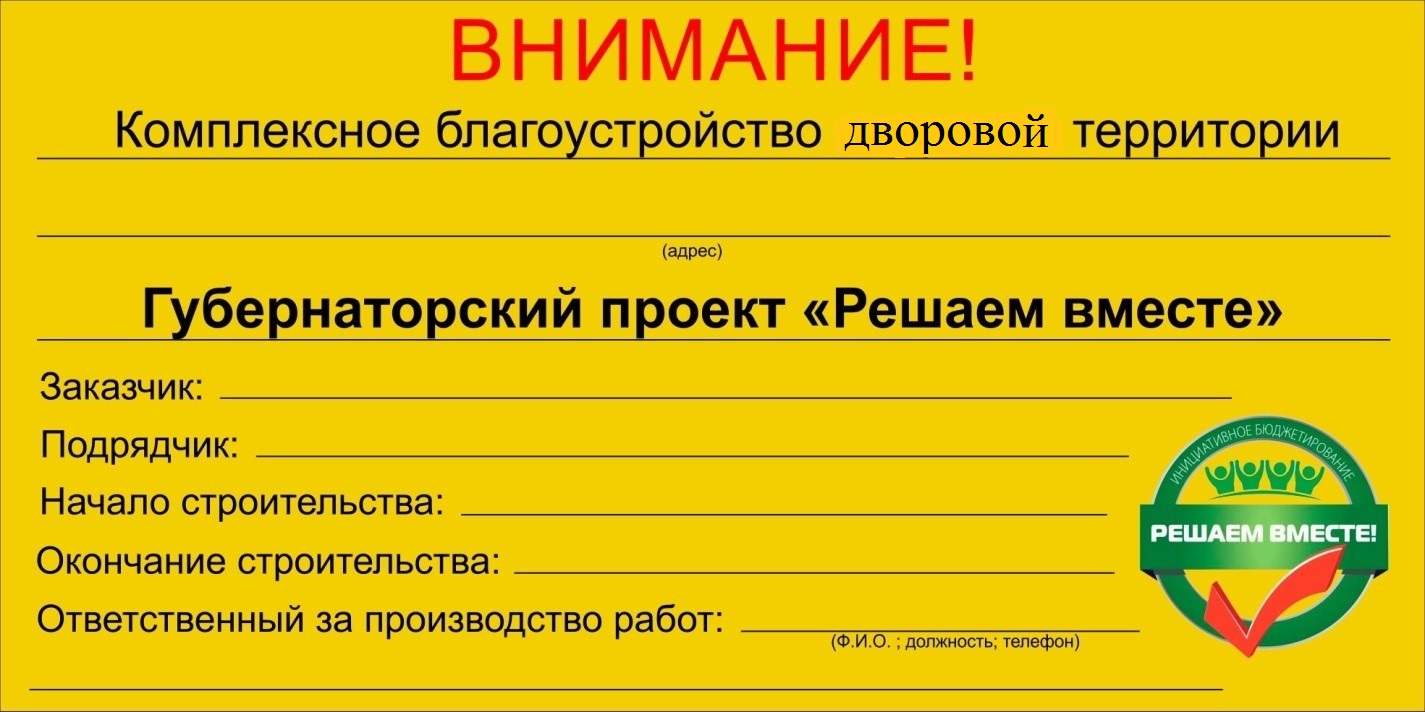 Приложение № 7 к контракту №____ от «____» ______________ 2020 г.ФОРМАСписок субподрядных организацийПриложение № 8 к Контракту №____ от «____» ______________ 2020 г.Утверждаю:___________________Ф.И.О.АКТ №___на непредвиденные работы и затратыДля надлежащего выполнения работ по контракту от ________ № ________  подрядчик выполнил на дворовой территории, расположенной на _____________________________________________________________________________ следующие непредвиденные работы _____________________________________________________________________________ ПОДПИСИ (представителей МБУ «Управление городского хозяйства» и подрядных организаций):Заместитель директора Заказчика	_______________________Ф.И.О.Начальник отдела ПТО МБУ «Управление городского хозяйства»_______________________Ф.И.О.Ведущий инженер ПТО МБУ «Управление городского хозяйства», ответственный за Объект_______________________Ф.И.О.Представитель подрядной организации, ответственный за Объект		   _______________________Ф.И.О.УКРУПНЕННАЯ ВЕДОМОСТЬк Акту на непредвиденные работы и затраты №____ от «___» _____________20__г.Объект (наименование, с указанием контракта на выполнение СМР): _____________________________Оплату произвести за счет: __________________________________________________________________составлена в ценах 20____г. ПОДПИСИ (представителей МБУ «Управление городского хозяйства» и подрядных организаций):Заместитель директора Заказчика						   _______________________Ф.И.О.Начальник отдела ПТО МБУ «Управление городского хозяйства»_______________________Ф.И.О.Ведущий инженер ПТО МБУ «Управление городского хозяйства», ответственный за Объект_______________________Ф.И.О.Представитель подрядной организации, ответственный за Объект  _______________________Ф.И.О.С формой акта ознакомлены:Приложение № 9 к Контракту №____ от «____» ______________ 2020 г.Конкретные показатели товара, поставляемого при выполнении работна благоустройство дворовых территорий многоквартирных домов городского округа город Рыбинск №Наименование приложения1Локальные сметные расчеты2Перечень нормативно-технической документации, обязательной при выполнении работ 3Акт передачи документации (форма)4Гарантийный паспорт (форма)5Акт приёмки скрытых работ (образец)6Требования к информационным щитам 7Список субподрядных организаций (форма) 8Акт на непредвиденные работы и затраты (форма)9Конкретные показатели товара, поставляемого при выполнении работЗаказчикМуниципальное бюджетное учреждение городского округа город Рыбинск «Управление городского хозяйства»152901, Ярославская область, г. Рыбинск,Стоялая ул., д. 19Тел./факс (4855) 28-04-10Эл. почта: rtca@mail.ruИНН 7610077367, КПП 761001001ДФАГО г. Рыбинск (МБУ «Управление городского хозяйства» л/с 180.15.810.0)Банк: ОТДЕЛЕНИЕ ЯРОСЛАВЛЬ г. ЯРОСЛАВЛЬСч. № 40701810245253000046БИК 047888001ПодрядчикАкционерное общество "Рыбинское УМСР"152907, Ярославская область,г. Рыбинск, ул. 9 Мая, 33Тел-факс (4855) 55-26-09- бухгалтерияТел-факс (4855) 55-43-13 приемнаяE-mail: rumsr@mail.ruКАЛУЖСКОЕ ОТДЕЛЕНИЕ N8608 ПАО СБЕРБАНКБИК: 042908612Рас./с.: 40702810877190100275Кор./с.: 30101810100000000612ИНН: 7610010387/КПП: 761001001ОГРН: 1027601107973Заказчик: 	Директор МБУ «Управление городского хозяйства» 	___________________________ А.А. Ермилов		М.П.Подрядчик:Генеральный директор АО «Рыбинское УМСР»_______________________ Е.Н. Сдвижков		М.П.Заказчик: 	Директор МБУ «Управление городского хозяйства» 	___________________________ А.А. Ермилов		М.П.Подрядчик:Генеральный директор АО «Рыбинское УМСР»_______________________ Е.Н. Сдвижков		М.П.№ п/пНаименование нормативно-технических документовГОСТ 10060-2012 Бетоны. Методы определения морозостойкостиГОСТ 31015-2002. Смеси асфальтобетонные и асфальтобетон щебеночно-мастичные. Технические условияСП 78.13330.2012 «Автомобильные дороги. Актуализированная редакция СНиП 3.06.03-85»СП 34.13330.2012 Автомобильные дороги. Актуализированная редакция СНиП 2.05.02-85* (с Изменением N 1)ГОСТ 10178-85 Портландцемент и шлакопортландцемент. Технические условияГОСТ 10180-2012 Бетоны. Методы определения прочности по контрольным образцамГОСТ 10181-2014 Смеси бетонные. Методы испытанийГОСТ 10705-80. Межгосударственный стандарт. Трубы стальные электросварные. Технические условияГОСТ 6564-84. Межгосударственный стандарт. Пиломатериалы и заготовки. Правила приемки, методы контроля, маркировка и транспортированиеГОСТ 20022.2-2018 Государственный стандарт Союза ССР. Защита древесины. КлассификацияГОСТ 4028-63 Гвозди строительные. Конструкция и размерыГОСТ 283-75. Межгосударственный стандарт. Гвозди проволочные. Технические условияГОСТ 11503-74 Битумы нефтяные. Метод определения условной вязкостиГОСТ 11504-73 Битумы нефтяные. Метод определения количества испарившегося разжижителя из жидких битумовГОСТ 12730.0-78 Бетоны. Общие требования к методам определения плотности, влажности, водопоглощения, пористости и водонепроницаемостиГОСТ 12730.1-78 Бетоны. Метод определения плотностиГОСТ 12730.2-78 Бетоны. Метод определения влажностиГОСТ 12730.3-78 Бетоны. Метод определения водопоглощенияГОСТ 12730.4-78 Бетоны. Методы определения показателей пористостиГОСТ 15467-79 Управление качеством продукции. Основные понятия. Термины и определенияГОСТ 16504-81 Система государственных испытаний продукции. Испытания и контроль качества продукции. Основные термины и определенияГОСТ 23732-2011 Вода для бетонов и растворов. Технические условияГОСТ 24211-2008 Добавки для бетонов и строительных растворов. Общие технические условия.ГОСТ 24452-80 Бетоны. Методы определения призменной прочности, модуля упругости и коэффициента ПуассонаГОСТ 24544-81 Бетоны. Методы определения деформаций усадки и ползучестиГОСТ 24545-81 Бетоны. Методы испытаний на выносливостьГОСТ 24640-91 Добавки для цементов. КлассификацияГОСТ 25192-2012 Бетоны. Классификация и общие технические требованияГОСТ 7473-2010 Межгосударственный стандарт. Смеси бетонные. Технические условияГОСТ 26134-2016 Бетоны. Ультразвуковой метод определения морозостойкостиГОСТ 26633-2015 Бетоны тяжелые и мелкозернистые. Технические условияГОСТ 27005-2014 Бетоны легкие и ячеистые. Правила контроля средней плотностиГОСТ 29167-91 Бетоны. Методы определения характеристики трещиностойкости (вязкости разрушения) при статическом нагруженииГОСТ 6665-91. Межгосударственный стандарт. Камни бетонные и железобетонные бортовые. Технические условияГОСТ 30108-94 Материалы и изделия строительные. Определение удельной эффективной активности естественных радионуклидовГОСТ 30515-2013 Цементы. Общие технические условияГОСТ 310.1-76 Цементы. Методы испытаний. Общие положенияГОСТ 310.2-76 Цементы. Методы определение тонкости помолаГОСТ 310.3-76 Цементы. Методы определения нормальной густоты, сроков схватывания и равномерности изменения объемаГОСТ 310.4-81 Цементы. Методы определения предела прочности при изгибе и сжатииГОСТ 310.5-88 Цементы. Метод определения тепловыделенияГОСТ 2246-70 Проволока стальная сварочная. Технические условияГОСТ 1759.0-87 (СТ СЭВ 4203-83). Государственный стандарт Союза ССР. Болты, винты, шпильки и гайки. Технические условия"ГОСТ 7473-2010 Смеси бетонные. Технические условияГОСТ 6564-84 Пиломатериалы и заготовки. Правила приемки, методы контроля, маркировка и транспортированиеГОСТ 20022.2-2018 Защита древесины. КлассификацияГОСТ 8267-93 Щебень и гравий из плотных горных пород для строительных работ. Технические условияГОСТ 8269.1-97 Щебень и гравий из плотных горных пород и отходов промышленного производства для строительных работ. Методы химического анализаГОСТ 8736-2014 Песок для строительных работ. Технические условияГОСТ 9128-2013 Межгосударственный стандарт. Смеси асфальтобетонные, полимерасфальтобетонные, асфальтобетон, полимерасфальтобетон для автомобильных дорог и аэродромов. Технические условияГОСТ Р 50971-2011 Технические средства организации дорожного движения. Световозвращатели дорожные. Общие технические требования. Правила примененияГОСТ 12.0.003-2015 Система стандартов безопасности труда. Опасные и вредные производственные факторы. КлассификацияГОСТ 12.1.004-91 Система стандартов безопасности труда. Пожарная безопасность. Общие требованияГОСТ 12.1.010-76 Система стандартов безопасности труда. Взрывобезопасность. Общие требованияГОСТ 12.2.011-2012 Система стандартов безопасности труда. Машины строительные, дорожные и землеройные. Общие требования безопасностиГОСТ 17.0.0.01-76 Система стандартов в области охраны природы и улучшения использования природных ресурсов. Основные положенияГОСТ 17.1.1.01-77 Охрана природы. Гидросфера. Использование и охрана вод. Основные термины и определенияГОСТ 17.2.1.01-76 Охрана природы. Атмосфера. Классификация выбросов по составуГОСТ 21.001-2013 Система проектной документации для строительства. Общие положенияГОСТ Р 8.563-2009 Государственная система обеспечения единства измерений. Методики (методы) измеренийГОСТ ISO 4032-2014 Межгосударственный стандарт. Гайки шестигранные нормальные (тип 1). Классы точности A и BГОСТ 530-2012. Межгосударственный стандарт. Кирпич и камень керамические. Общие технические условияГОСТ 3344-83. Межгосударственный стандарт. Щебень и песок шлаковые для дорожного строительства. Технические условия ГОСТ Р ИСО 5725-1-2002 Точность (правильность и прецизионность) методов и результатов измерений. Часть 1 Основные положения и определенияГОСТ Р ИСО 5725-2-2002 Точность (правильность и прецизионность) методов и результатов измерений. Часть 2 Основной метод определения повторяемости и воспроизводимости стандартного метода измеренийГОСТ Р ИСО 5725-3-2002 Точность (правильность и прецизионность) методов и результатов измерений. Часть 3 Промежуточные показатели прецизионности стандартного метода измеренийГОСТ Р ИСО 5725-4-2002 Точность (правильность и прецизионность) методов и результатов измерений. Часть 4 Основные методы определения правильности стандартного метода измеренийГОСТ Р ИСО 5725-5-2002 Точность (правильность и прецизионность) методов и результатов измерений. Часть 5 Альтернативные определения прецизионности стандартного метода измеренийГОСТ Р ИСО 5725-6-2002 Точность (правильность и прецизионность) методов и результатов измерений. Часть 6 Использование значений точности на практикеСП 131.13330.2011 Строительная климатология.СП 48.13330.2011 Организация строительства.СНиП 12-03-2001 Безопасность труда в строительстве. Часть 1. Общие требованияГОСТ Р 12.3.048-2002 Производство земляных работ способом гидромеханизации. Требования безопасности.ВСН 5-81 Инструкция по разбивочным работам при строительстве, реконструкции и капитальном ремонте автомобильных дорог и искусственных сооружений.ВСН 7-89 Указания по строительству, ремонту и содержанию гравийных покрытий.ВСН 8-89 Инструкция по охране природной среды при строительстве, ремонте и содержании автомобильных дорогГОСТ 24454-80. Пиломатериалы хвойных пород. РазмерыГОСТ 8486-86. Пиломатериалы хвойных пород. Технические условияГОСТ 8479-70 Поковки из конструкционной углеродистой и легированной стали. Общие технические условияГОСТ 3282-74 Проволока стальная низкоуглеродистая общего назначения. Технические условия"ГОСТ 32804-2014 (EN 13251:2000). Межгосударственный стандарт. Материалы геосинтетические для фундаментов, опор и земляных работ. Общие технические требованияГОСТ 11371-78 Межгосударственный стандарт. Шайбы. Технические условияГОСТ Р 52290-2004 Национальный стандарт Российской Федерации. Технические средства организации дорожного движения. Знаки дорожные. Общие технические требованияОДМ 218.4.002-2009 «Рекомендации по защите от коррозии конструкций эксплуатируемых на автомобильных дорогах Российской Федерации мостовых сооружений, ограждений и дорожных знаков»ОБ-28/1266-ис от 23.03.05 «О внесении изменений, дополнений в техническую документацию»СП-28/1958-ис от 26.04.05 «О повышении качества устройства поверхностной обработки»РД 152-001-94 «Экологические требования к предприятиям транспортно-дорожного комплекса»ГОСТ Р 52108-2003 «Обращение с отходами»СанПиН 42-128-4690-88 «Санитарные правила содержания территорий населенных мест»Технологические карты на устройство земляного полотна и дорожные одежды, распоряжение Минтранса России от 23.05.2003, №ОС-468-рОДМ 218.6.014-2016 «Рекомендации по организации движения и ограждению мест производства дорожных работ»Письмо Департамента обеспечения безопасности дорожного движения МВД России от 16.01.2006 № 538. МДС 12-29.2006 Методические рекомендации по разработке и оформлению технологической картыМДС 12-81.2007 Методические рекомендации по разработке и оформлению проекта организации строительства и проекта производства работГОСТ 22245-90. Государственный стандарт Союза ССР. Битумы нефтяные дорожные вязкие. Технические условияМИ 2427-2016 Государственная система обеспечения единства измерений.Оценка состояния измерений в испытательных, измерительных лабораториях и лабораториях производственного и аналитического контроляГОСТ 8735-88  Песок для строительных работ. Методы испытанийГОСТ 30108-94 Материалы и изделия строительные. Определение удельной эффективной активности естественных радионуклидовГОСТ 10704-91. Межгосударственный стандарт. Трубы стальные электросварные прямошовные. Сортамент"ГОСТ 28013-98 Растворы строительные. Общие технические условияВСН 19-89. Правила приемки работ при строительстве и ремонте автомобильных дорог.Заказчик: 	Директор МБУ «Управление городского хозяйства» 	___________________________ А.А. Ермилов		М.П.Подрядчик:Генеральный директор АО «Рыбинское УМСР»_______________________ Е.Н. Сдвижков		М.П.№ п/пНаименованиеНомер томаОбозначениеПримечание1.2.3.От Заказчика_________________/_________________/«______»________________20__г.От Подрядчика_______________/_________________/ «______» ________________ 20__г.Заказчик: 	Директор МБУ «Управление городского хозяйства» 	___________________________ А.А. Ермилов		М.П.Подрядчик:Генеральный директор АО «Рыбинское УМСР»_______________________ Е.Н. Сдвижков		М.П.виды работ, выполненные каждой организациейЗаказчик: 	Директор МБУ «Управление городского хозяйства» 	___________________________ А.А. Ермилов		М.П.Подрядчик:Генеральный директор АО «Рыбинское УМСР»_______________________ Е.Н. Сдвижков		М.П."_____"______________ 20_____г._________________________________________________________________________                                                                                                        (наименование работ)_________________________________________________________________________                                                                                                        (наименование работ)_________________________________________________________________________                                                                                                        (наименование работ)выполненных на   _________________________________________________________                                                                                             (наименование и место расположения объекта)выполненных на   _________________________________________________________                                                                                             (наименование и место расположения объекта)выполненных на   _________________________________________________________                                                                                             (наименование и место расположения объекта)Комиссия в составе:Комиссия в составе:представитель подрядчика  _________________________________________________                                                                                      (ФИО, должность)представитель подрядчика  _________________________________________________                                                                                      (ФИО, должность)представитель подрядчика  _________________________________________________                                                                                      (ФИО, должность)представитель заказчика _____________________________________________________________                                  (ФИО, должность)представитель заказчика _____________________________________________________________                                  (ФИО, должность)представитель заказчика _____________________________________________________________                                  (ФИО, должность)представитель строительного контроля  (при его осуществлении)      __________________________________________________________                                                                                                                                                          (ФИО, должность)представитель строительного контроля  (при его осуществлении)      __________________________________________________________                                                                                                                                                          (ФИО, должность)представитель строительного контроля  (при его осуществлении)      __________________________________________________________                                                                                                                                                          (ФИО, должность)произвела осмотр работ, выполненных произвела осмотр работ, выполненных произвела осмотр работ, выполненных _________________________________________________________________________(наименование строительно-монтажной организации)_________________________________________________________________________(наименование строительно-монтажной организации)_________________________________________________________________________(наименование строительно-монтажной организации)и составили настоящий АКТ о нижеследующем:и составили настоящий АКТ о нижеследующем:и составили настоящий АКТ о нижеследующем:1. К освидетельствованию и приемке предъявлены результаты следующих работ 1. К освидетельствованию и приемке предъявлены результаты следующих работ 1. К освидетельствованию и приемке предъявлены результаты следующих работ _____________ _________________________________________________________________________ _________________________________________________________________________ ___________________________________________________________________________________________________________________________ __________(наименование результатов скрытых работ)_______________________________________________________________ __________(наименование результатов скрытых работ)_______________________________________________________________ __________(наименование результатов скрытых работ)2. Работы выполнены по документации 2. Работы выполнены по документации 2. Работы выполнены по документации ________________________________________________________________________________________________________________________________________________________________________________________________________________________________________________________________________________________________________(наименование материалов, конструкции, изделий, N чертежей и дата их составления)__________________________________________________________________________(наименование материалов, конструкции, изделий, N чертежей и дата их составления)__________________________________________________________________________(наименование материалов, конструкции, изделий, N чертежей и дата их составления)3. При выполнении работ применены 3. При выполнении работ применены 3. При выполнении работ применены ________________________________________________________________________________________________________________________________________________________________________________________________________________________________________________________________________________________________________(наименование материалов, конструкций, изделий со ссылкой на паспорта, сертификат или другие документы, подтверждающие качество)__________________________________________________________________________(наименование материалов, конструкций, изделий со ссылкой на паспорта, сертификат или другие документы, подтверждающие качество)__________________________________________________________________________(наименование материалов, конструкций, изделий со ссылкой на паспорта, сертификат или другие документы, подтверждающие качество)4. При выполнении работ отсутствуют (или допущены) отклонения от документации__________________________________________________________________________4. При выполнении работ отсутствуют (или допущены) отклонения от документации__________________________________________________________________________4. При выполнении работ отсутствуют (или допущены) отклонения от документации____________________________________________________________________________________________________________________________________________________(при наличии отклонений указать, кем согласованы, N чертежей и дата согласования)__________________________________________________________________________(при наличии отклонений указать, кем согласованы, N чертежей и дата согласования)__________________________________________________________________________(при наличии отклонений указать, кем согласованы, N чертежей и дата согласования)5. Дата: начала работ        ______________________________5. Дата: начала работ        ______________________________5. Дата: начала работ        ______________________________              окончания работ  ______________________________              окончания работ  ______________________________              окончания работ  ______________________________6. Приложения 1. _____________________________________________________1. _____________________________________________________2.______________________________________________________2.______________________________________________________3. ______________________________________________________3. ______________________________________________________4. ______________________________________________________4. ______________________________________________________На основании изложенного разрешается производство последующих работ по устройству (монтажу) _________________________________________________________________________________________________________________________________________________________________________________________________________________________________(наименование работ и конструкций)На основании изложенного разрешается производство последующих работ по устройству (монтажу) _________________________________________________________________________________________________________________________________________________________________________________________________________________________________(наименование работ и конструкций)На основании изложенного разрешается производство последующих работ по устройству (монтажу) _________________________________________________________________________________________________________________________________________________________________________________________________________________________________(наименование работ и конструкций)На основании изложенного разрешается производство последующих работ по устройству (монтажу) _________________________________________________________________________________________________________________________________________________________________________________________________________________________________(наименование работ и конструкций)На основании изложенного разрешается производство последующих работ по устройству (монтажу) _________________________________________________________________________________________________________________________________________________________________________________________________________________________________(наименование работ и конструкций)Представитель подрядчика____________________________________                        (подпись)____________________________________                        (подпись)____________________________________                        (подпись)____________________________________                        (подпись)Представитель заказчика ____________________________________                        (подпись)____________________________________                        (подпись)____________________________________                        (подпись)____________________________________                        (подпись)Заказчик: 	Директор МБУ «Управление городского хозяйства» 	___________________________ А.А. Ермилов		М.П.Заказчик: 	Директор МБУ «Управление городского хозяйства» 	___________________________ А.А. Ермилов		М.П.Подрядчик:Генеральный директор АО «Рыбинское УМСР»_______________________ Е.Н. Сдвижков		М.П.)Заказчик: 	Директор МБУ «Управление городского хозяйства» 	___________________________ А.А. Ермилов		М.П.Подрядчик:Генеральный директор АО «Рыбинское УМСР»_______________________ Е.Н. Сдвижков		М.П.№ п/пНаименование организации, ИННАдрес местонахожденияПринадлежность к СМП (СОНО) – да/нетПринадлежность к СМП (СОНО) – да/нетРеквизиты договора/контракта субподрядаРеквизиты договора/контракта субподрядаПредмет договора/контракта субподрядаСтоимость договора субподряда, руб.% от цены контракта% от цены контракта12…ИтогоЗаказчик: 	Директор МБУ «Управление городского хозяйства» 	___________________________ А.А. Ермилов		М.П.Заказчик: 	Директор МБУ «Управление городского хозяйства» 	___________________________ А.А. Ермилов		М.П.Заказчик: 	Директор МБУ «Управление городского хозяйства» 	___________________________ А.А. Ермилов		М.П.Заказчик: 	Директор МБУ «Управление городского хозяйства» 	___________________________ А.А. Ермилов		М.П.Подрядчик:Генеральный директор АО «Рыбинское УМСР»_______________________ Е.Н. Сдвижков		М.П.Подрядчик:Генеральный директор АО «Рыбинское УМСР»_______________________ Е.Н. Сдвижков		М.П.Подрядчик:Генеральный директор АО «Рыбинское УМСР»_______________________ Е.Н. Сдвижков		М.П.Подрядчик:Генеральный директор АО «Рыбинское УМСР»_______________________ Е.Н. Сдвижков		М.П.№Наименование работ и затратЕд. изм.Объем работ согласно документацииПримечание…..…..…..…..…..…..…..…..ПРИЛОЖЕНИЯ к Акту:Протокол техническо-экономического совета 
МБУ «Управление городского хозяйства»;Обосновывающие документы (при необходимости) 
–  документы, подтверждающие проведение контроля за качеством применяемых при выполнении работ материалов (сертификаты и/или декларации и/или технические паспорта и/или результаты испытаний и/или иные документы, удостоверяющие их качество в соответствии с законодательством РФ)  №№Наименование работ и затратЕд. изм.Непредвиденные работы по документацииНепредвиденные работы по документацииНепредвиденные работы по документацииОбоснование стоимости№№Наименование работ и затратЕд. изм.ОбъемЕд. расц.Стоимость, руб.Обоснование стоимостиИТОГО:ИТОГО:НДС:НДС:ВСЕГО:ВСЕГО:ПРИЛОЖЕНИЯ к Укрупненной ведомости:1. Локальные сметные расчеты, расчеты единичных расценок;2. Обосновывающие документы (при необходимости) – счета/счета – фактуры (для плательщиков НДС), бухгалтерские справки, расчеты и т.д.Заказчик: 	Директор МБУ «Управление городского хозяйства» 	___________________________ А.А. Ермилов		М.П.Подрядчик:Генеральный директор АО «Рыбинское УМСР»_______________________ Е.Н. Сдвижков		М.П.№ п\пНаименование товараКонкретные показатели товара, соответствующие значениям, установленным в документации об электронном аукционеКонкретные показатели товара, соответствующие значениям, установленным в документации об электронном аукционеУказание на товарный знак 
(при наличии)Наименование страны происхождения товара№ п\пНаименование товараПоказатель, единицы измеренияЗначение показателяУказание на товарный знак 
(при наличии)Наименование страны происхождения товара1Горячая плотная мелкозернистая асфальтобетонная смесь тип В марки IIIРазмер минеральных зерен, ммдо 20Товарный знак отсутствуетРоссийская Федерация1Горячая плотная мелкозернистая асфальтобетонная смесь тип В марки IIIОстаточная пористость %свыше 2,5 до 5,0Товарный знак отсутствуетРоссийская Федерация1Горячая плотная мелкозернистая асфальтобетонная смесь тип В марки IIIПредел прочности при сжатии при температуре  50 °С, МПане менее 1,2Товарный знак отсутствуетРоссийская Федерация1Горячая плотная мелкозернистая асфальтобетонная смесь тип В марки IIIПредел прочности при сжатии при температуре  20 °С, МПа:не менее 2,2Товарный знак отсутствуетРоссийская Федерация1Горячая плотная мелкозернистая асфальтобетонная смесь тип В марки IIIПредел прочности при сжатии при температуре  0 °С, МПа:не более 12,0Товарный знак отсутствуетРоссийская Федерация1Горячая плотная мелкозернистая асфальтобетонная смесь тип В марки IIIВодостойкость:не менее 0,85Товарный знак отсутствуетРоссийская Федерация1Горячая плотная мелкозернистая асфальтобетонная смесь тип В марки IIIСдвигоустойчивость по коэффициенту внутреннего трения:не менее 0,76Товарный знак отсутствуетРоссийская Федерация1Горячая плотная мелкозернистая асфальтобетонная смесь тип В марки IIIТрещиностойкость по пределу прочности на растяжение при расколе при температуре 0 °С и скорости деформирования 50 мм/мин, МПа:не менее 3,0  не более 6,5Товарный знак отсутствуетРоссийская Федерация2Горячая пористая крупнозернистая асфальтобетонная смесь марки IIРазмер минеральных зерен, ммдо 40Товарный знак отсутствуетРоссийская Федерация2Горячая пористая крупнозернистая асфальтобетонная смесь марки IIОстаточная пористость, %От 5 до 10Товарный знак отсутствуетРоссийская Федерация2Горячая пористая крупнозернистая асфальтобетонная смесь марки IIПористость минеральной части асфальтобетона, %не более 23Товарный знак отсутствуетРоссийская Федерация2Горячая пористая крупнозернистая асфальтобетонная смесь марки IIВодонасыщение по объему, %Свыше 4,0 до 10,0Товарный знак отсутствуетРоссийская Федерация2Горячая пористая крупнозернистая асфальтобетонная смесь марки IIПредел прочности при сжатии при температуре  50 °С, МПане менее 0,5Товарный знак отсутствуетРоссийская Федерация2Горячая пористая крупнозернистая асфальтобетонная смесь марки IIВодостойкость:не менее 0,6Товарный знак отсутствуетРоссийская Федерация2Горячая пористая крупнозернистая асфальтобетонная смесь марки IIВодостойкость при длительном водонасыщении, не менее:0,5Товарный знак отсутствуетРоссийская Федерация3Горячая песчаная асфальтобетонная смесь типа Д марки IIРазмер минеральных зерен, ммдо 10Товарный знак отсутствуетРоссийская Федерация3Горячая песчаная асфальтобетонная смесь типа Д марки IIПредел прочности при сжатии при температуре  50 °С, МПане менее 1,3Товарный знак отсутствуетРоссийская Федерация3Горячая песчаная асфальтобетонная смесь типа Д марки IIПредел прочности при сжатии при температуре  20 °С, МПа:не менее 2,2Товарный знак отсутствуетРоссийская Федерация3Горячая песчаная асфальтобетонная смесь типа Д марки IIПредел прочности при сжатии при температуре  0 °С, МПа:не более 12,0Товарный знак отсутствуетРоссийская Федерация3Горячая песчаная асфальтобетонная смесь типа Д марки IIСдвигоустойчивость по коэффициенту внутреннего трения:не менее 0,65Товарный знак отсутствуетРоссийская Федерация3Горячая песчаная асфальтобетонная смесь типа Д марки IIТрещиностойкость по пределу прочности на растяжение при расколе при температуре 0 °С и скорости деформирования 50 мм/мин, МПа:не менее 3,0не более 6,5Товарный знак отсутствуетРоссийская Федерация4ЩебеньФракция щебня, ммСвыше 20 до 40Товарный знак отсутствуетРоссийская Федерация4ЩебеньСодержание зерен пластинчатой и игловатой формы, % по массене более 35Товарный знак отсутствуетРоссийская Федерация4ЩебеньСодержание глины в комках, % по массеНе более 0,25Товарный знак отсутствуетРоссийская Федерация4ЩебеньСодержание примесей (пылевидных и глинистых частиц), % по массе3Товарный знак отсутствуетРоссийская Федерация5ЩебеньФракция щебня, ммСвыше 40 до 70Товарный знак отсутствуетРоссийская Федерация5ЩебеньСодержание зерен пластинчатой и игловатой формы, % по массене более 35Товарный знак отсутствуетРоссийская Федерация5ЩебеньСодержание глины в комках, % по массеНе более 0,25Товарный знак отсутствуетРоссийская Федерация5ЩебеньСодержание примесей (пылевидных и глинистых частиц), % по массе3Товарный знак отсутствуетРоссийская Федерация6Песок природныйГруппа пескаСреднийТоварный знак отсутствуетРоссийская Федерация6Песок природныйМодуль крупности, МкСвыше 2,0 до 2,5Товарный знак отсутствуетРоссийская Федерация6Песок природныйПолный остаток на сите№ 063Свыше 30 до 45 % по массеТоварный знак отсутствуетРоссийская Федерация6Песок природныйСодержание пылевидных и глинистых частиц, % по массе2Товарный знак отсутствуетРоссийская Федерация6Песок природныйКласс пескаIТоварный знак отсутствуетРоссийская Федерация6Песок природныйСодержание глины в комках, % по массе0,25Товарный знак отсутствуетРоссийская ФедерацияЗаказчик: 	Директор МБУ «Управление городского хозяйства» 	___________________________ А.А. Ермилов		М.П.Подрядчик:Генеральный директор АО «Рыбинское УМСР»_______________________ Е.Н. Сдвижков		М.П.